INSTITUTO NACIONAL DE CIENCIAS MÉDICAS Y NUTRICIÓN SALVADOR ZUBIRÁN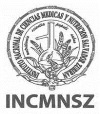 SUBDIRECCIÓN DE RECURSOS MATERIALES Y SERVICIOS GENERALESDEPARTAMENTO DE SERVICIOS GENERALESSECCIÓN CONTROL DE INVENTARIOSFormato  RC-Caída de Paciente(Llenado únicamente por Médico Adscrito)(FAVOR DE UTILIZAR LETRA DE MOLDE Y/O SISTEMA)Fecha de Incidente:Fecha de Incidente:Fecha de Incidente:Fecha de Incidente:Fecha de Incidente:Fecha de Incidente:Fecha de Incidente:Fecha de Incidente:Fecha de Incidente:Hora de Incidente:Hora de Incidente:Hora de Incidente:Hora de Incidente:Hora de Incidente:Hora de Incidente:Hora de Incidente:Hora de Incidente:Hora de Incidente:Hora de Incidente:Hora de Incidente:Hora de Incidente:Hora de Incidente:Hora de Incidente:Fecha de Reporte a Control de Inventarios y/o Aseguradora:Fecha de Reporte a Control de Inventarios y/o Aseguradora:Fecha de Reporte a Control de Inventarios y/o Aseguradora:Fecha de Reporte a Control de Inventarios y/o Aseguradora:Fecha de Reporte a Control de Inventarios y/o Aseguradora:Fecha de Reporte a Control de Inventarios y/o Aseguradora:Fecha de Reporte a Control de Inventarios y/o Aseguradora:Fecha de Reporte a Control de Inventarios y/o Aseguradora:Fecha de Reporte a Control de Inventarios y/o Aseguradora:Fecha de Reporte a Control de Inventarios y/o Aseguradora:Fecha de Reporte a Control de Inventarios y/o Aseguradora:Folio de Control de Inventarios:(Llenado del área)Folio de Control de Inventarios:(Llenado del área)Folio de Control de Inventarios:(Llenado del área)Folio de Control de Inventarios:(Llenado del área)Folio de Control de Inventarios:(Llenado del área)Folio de Control de Inventarios:(Llenado del área)Folio de Control de Inventarios:(Llenado del área)Folio de Control de Inventarios:(Llenado del área)SECTOR  QUE SOLICITA   (Marque con una X)SECTOR  QUE SOLICITA   (Marque con una X)SECTOR  QUE SOLICITA   (Marque con una X)SECTOR  QUE SOLICITA   (Marque con una X)SECTOR  QUE SOLICITA   (Marque con una X)SECTOR  QUE SOLICITA   (Marque con una X)SECTOR  QUE SOLICITA   (Marque con una X)SECTOR  QUE SOLICITA   (Marque con una X)SECTOR  QUE SOLICITA   (Marque con una X)SECTOR  QUE SOLICITA   (Marque con una X)SECTOR  QUE SOLICITA   (Marque con una X)SECTOR  QUE SOLICITA   (Marque con una X)SECTOR  QUE SOLICITA   (Marque con una X)SECTOR  QUE SOLICITA   (Marque con una X)SECTOR  QUE SOLICITA   (Marque con una X)SECTOR  QUE SOLICITA   (Marque con una X)SECTOR  QUE SOLICITA   (Marque con una X)SECTOR  QUE SOLICITA   (Marque con una X)SECTOR  QUE SOLICITA   (Marque con una X)SECTOR  QUE SOLICITA   (Marque con una X)SECTOR  QUE SOLICITA   (Marque con una X)SECTOR  QUE SOLICITA   (Marque con una X)SECTOR  QUE SOLICITA   (Marque con una X)SECTOR  QUE SOLICITA   (Marque con una X)SECTOR  QUE SOLICITA   (Marque con una X)SECTOR  QUE SOLICITA   (Marque con una X)SECTOR  QUE SOLICITA   (Marque con una X)SECTOR  QUE SOLICITA   (Marque con una X)SECTOR  QUE SOLICITA   (Marque con una X)SECTOR  QUE SOLICITA   (Marque con una X)SECTOR  QUE SOLICITA   (Marque con una X)SECTOR  QUE SOLICITA   (Marque con una X)SECTOR  QUE SOLICITA   (Marque con una X)SECTOR  QUE SOLICITA   (Marque con una X)SECTOR  QUE SOLICITA   (Marque con una X)SECTOR  QUE SOLICITA   (Marque con una X)SECTOR  QUE SOLICITA   (Marque con una X)SECTOR  QUE SOLICITA   (Marque con una X)SECTOR  QUE SOLICITA   (Marque con una X)SECTOR  QUE SOLICITA   (Marque con una X)SECTOR  QUE SOLICITA   (Marque con una X)SECTOR  QUE SOLICITA   (Marque con una X)Hospitalización /No. de SectorHospitalización /No. de SectorHospitalización /No. de SectorHospitalización /No. de SectorHospitalización /No. de SectorHospitalización /No. de SectorHospitalización /No. de SectorHospitalización /No. de SectorHospitalización /No. de SectorHospitalización /No. de SectorHospitalización /No. de SectorUrgenciasUrgenciasUrgenciasUrgenciasUTIUTIUTIUTIUTIEstancia CortaEstancia CortaEstancia CortaEstancia CortaOtro: EspecificarOtro: EspecificarOtro: EspecificarOtro: EspecificarOtro: EspecificarOtro: EspecificarOtro: EspecificarOtro: EspecificarOtro: EspecificarOtro: EspecificarOtro: EspecificarOtro: EspecificarOtro: EspecificarOtro: EspecificarOtro: EspecificarOtro: EspecificarDATOS DEL MÉDICO ADSCRITODATOS DEL MÉDICO ADSCRITODATOS DEL MÉDICO ADSCRITODATOS DEL MÉDICO ADSCRITODATOS DEL MÉDICO ADSCRITODATOS DEL MÉDICO ADSCRITODATOS DEL MÉDICO ADSCRITODATOS DEL MÉDICO ADSCRITODATOS DEL MÉDICO ADSCRITODATOS DEL MÉDICO ADSCRITODATOS DEL MÉDICO ADSCRITODATOS DEL MÉDICO ADSCRITODATOS DEL MÉDICO ADSCRITODATOS DEL MÉDICO ADSCRITODATOS DEL MÉDICO ADSCRITODATOS DEL MÉDICO ADSCRITODATOS DEL MÉDICO ADSCRITODATOS DEL MÉDICO ADSCRITODATOS DEL MÉDICO ADSCRITODATOS DEL MÉDICO ADSCRITODATOS DEL MÉDICO ADSCRITODATOS DEL MÉDICO ADSCRITODATOS DEL MÉDICO ADSCRITODATOS DEL MÉDICO ADSCRITODATOS DEL MÉDICO ADSCRITODATOS DEL MÉDICO ADSCRITODATOS DEL MÉDICO ADSCRITODATOS DEL MÉDICO ADSCRITODATOS DEL MÉDICO ADSCRITODATOS DEL MÉDICO ADSCRITODATOS DEL MÉDICO ADSCRITODATOS DEL MÉDICO ADSCRITODATOS DEL MÉDICO ADSCRITODATOS DEL MÉDICO ADSCRITODATOS DEL MÉDICO ADSCRITODATOS DEL MÉDICO ADSCRITODATOS DEL MÉDICO ADSCRITODATOS DEL MÉDICO ADSCRITODATOS DEL MÉDICO ADSCRITODATOS DEL MÉDICO ADSCRITODATOS DEL MÉDICO ADSCRITODATOS DEL MÉDICO ADSCRITOMédico que evaluó al Paciente:Médico que evaluó al Paciente:Médico que evaluó al Paciente:Médico que evaluó al Paciente:Médico que evaluó al Paciente:Médico que evaluó al Paciente:Médico que evaluó al Paciente:Médico que evaluó al Paciente:Médico que evaluó al Paciente:Médico que evaluó al Paciente:Médico que evaluó al Paciente:Médico que evaluó al Paciente:Médico que evaluó al Paciente:Médico que evaluó al Paciente:Médico que evaluó al Paciente:Médico que evaluó al Paciente:Médico que evaluó al Paciente:Médico que evaluó al Paciente:Médico que evaluó al Paciente:Médico que evaluó al Paciente:Médico que evaluó al Paciente:Médico que evaluó al Paciente:Médico que evaluó al Paciente:Médico que evaluó al Paciente:Médico que evaluó al Paciente:Médico que evaluó al Paciente:Médico que evaluó al Paciente:Médico que evaluó al Paciente:Médico que evaluó al Paciente:Médico que evaluó al Paciente:Médico que evaluó al Paciente:Médico que evaluó al Paciente:Médico que evaluó al Paciente:Especialidad:Especialidad:Especialidad:Especialidad:Especialidad:Especialidad:Especialidad:Especialidad:Especialidad:Tel. y/o ext. :Tel. y/o ext. :Tel. y/o ext. :Tel. y/o ext. :Tel. y/o ext. :Tel. y/o ext. :Tel. y/o ext. :Sector:Sector:Sector:Sector:Sector:Sector:Sector:Horario o Turno:Horario o Turno:Horario o Turno:Horario o Turno:Horario o Turno:Horario o Turno:Horario o Turno:Horario o Turno:Horario o Turno:Horario o Turno:Horario o Turno:Horario o Turno:Horario o Turno:Horario o Turno:Horario o Turno:Correo Electrónico:Correo Electrónico:Correo Electrónico:Correo Electrónico:Correo Electrónico:Correo Electrónico:Correo Electrónico:Correo Electrónico:Correo Electrónico:Correo Electrónico:Correo Electrónico:Correo Electrónico:Correo Electrónico:PERSONAL DE PRIMER CONTACTO QUE INTERVIENE  EN EL INCIDENTE (Personal Administrativo, Camilleros, Enfermera, etc.)PERSONAL DE PRIMER CONTACTO QUE INTERVIENE  EN EL INCIDENTE (Personal Administrativo, Camilleros, Enfermera, etc.)PERSONAL DE PRIMER CONTACTO QUE INTERVIENE  EN EL INCIDENTE (Personal Administrativo, Camilleros, Enfermera, etc.)PERSONAL DE PRIMER CONTACTO QUE INTERVIENE  EN EL INCIDENTE (Personal Administrativo, Camilleros, Enfermera, etc.)PERSONAL DE PRIMER CONTACTO QUE INTERVIENE  EN EL INCIDENTE (Personal Administrativo, Camilleros, Enfermera, etc.)PERSONAL DE PRIMER CONTACTO QUE INTERVIENE  EN EL INCIDENTE (Personal Administrativo, Camilleros, Enfermera, etc.)PERSONAL DE PRIMER CONTACTO QUE INTERVIENE  EN EL INCIDENTE (Personal Administrativo, Camilleros, Enfermera, etc.)PERSONAL DE PRIMER CONTACTO QUE INTERVIENE  EN EL INCIDENTE (Personal Administrativo, Camilleros, Enfermera, etc.)PERSONAL DE PRIMER CONTACTO QUE INTERVIENE  EN EL INCIDENTE (Personal Administrativo, Camilleros, Enfermera, etc.)PERSONAL DE PRIMER CONTACTO QUE INTERVIENE  EN EL INCIDENTE (Personal Administrativo, Camilleros, Enfermera, etc.)PERSONAL DE PRIMER CONTACTO QUE INTERVIENE  EN EL INCIDENTE (Personal Administrativo, Camilleros, Enfermera, etc.)PERSONAL DE PRIMER CONTACTO QUE INTERVIENE  EN EL INCIDENTE (Personal Administrativo, Camilleros, Enfermera, etc.)PERSONAL DE PRIMER CONTACTO QUE INTERVIENE  EN EL INCIDENTE (Personal Administrativo, Camilleros, Enfermera, etc.)PERSONAL DE PRIMER CONTACTO QUE INTERVIENE  EN EL INCIDENTE (Personal Administrativo, Camilleros, Enfermera, etc.)PERSONAL DE PRIMER CONTACTO QUE INTERVIENE  EN EL INCIDENTE (Personal Administrativo, Camilleros, Enfermera, etc.)PERSONAL DE PRIMER CONTACTO QUE INTERVIENE  EN EL INCIDENTE (Personal Administrativo, Camilleros, Enfermera, etc.)PERSONAL DE PRIMER CONTACTO QUE INTERVIENE  EN EL INCIDENTE (Personal Administrativo, Camilleros, Enfermera, etc.)PERSONAL DE PRIMER CONTACTO QUE INTERVIENE  EN EL INCIDENTE (Personal Administrativo, Camilleros, Enfermera, etc.)PERSONAL DE PRIMER CONTACTO QUE INTERVIENE  EN EL INCIDENTE (Personal Administrativo, Camilleros, Enfermera, etc.)PERSONAL DE PRIMER CONTACTO QUE INTERVIENE  EN EL INCIDENTE (Personal Administrativo, Camilleros, Enfermera, etc.)PERSONAL DE PRIMER CONTACTO QUE INTERVIENE  EN EL INCIDENTE (Personal Administrativo, Camilleros, Enfermera, etc.)PERSONAL DE PRIMER CONTACTO QUE INTERVIENE  EN EL INCIDENTE (Personal Administrativo, Camilleros, Enfermera, etc.)PERSONAL DE PRIMER CONTACTO QUE INTERVIENE  EN EL INCIDENTE (Personal Administrativo, Camilleros, Enfermera, etc.)PERSONAL DE PRIMER CONTACTO QUE INTERVIENE  EN EL INCIDENTE (Personal Administrativo, Camilleros, Enfermera, etc.)PERSONAL DE PRIMER CONTACTO QUE INTERVIENE  EN EL INCIDENTE (Personal Administrativo, Camilleros, Enfermera, etc.)PERSONAL DE PRIMER CONTACTO QUE INTERVIENE  EN EL INCIDENTE (Personal Administrativo, Camilleros, Enfermera, etc.)PERSONAL DE PRIMER CONTACTO QUE INTERVIENE  EN EL INCIDENTE (Personal Administrativo, Camilleros, Enfermera, etc.)PERSONAL DE PRIMER CONTACTO QUE INTERVIENE  EN EL INCIDENTE (Personal Administrativo, Camilleros, Enfermera, etc.)PERSONAL DE PRIMER CONTACTO QUE INTERVIENE  EN EL INCIDENTE (Personal Administrativo, Camilleros, Enfermera, etc.)PERSONAL DE PRIMER CONTACTO QUE INTERVIENE  EN EL INCIDENTE (Personal Administrativo, Camilleros, Enfermera, etc.)PERSONAL DE PRIMER CONTACTO QUE INTERVIENE  EN EL INCIDENTE (Personal Administrativo, Camilleros, Enfermera, etc.)PERSONAL DE PRIMER CONTACTO QUE INTERVIENE  EN EL INCIDENTE (Personal Administrativo, Camilleros, Enfermera, etc.)PERSONAL DE PRIMER CONTACTO QUE INTERVIENE  EN EL INCIDENTE (Personal Administrativo, Camilleros, Enfermera, etc.)PERSONAL DE PRIMER CONTACTO QUE INTERVIENE  EN EL INCIDENTE (Personal Administrativo, Camilleros, Enfermera, etc.)PERSONAL DE PRIMER CONTACTO QUE INTERVIENE  EN EL INCIDENTE (Personal Administrativo, Camilleros, Enfermera, etc.)PERSONAL DE PRIMER CONTACTO QUE INTERVIENE  EN EL INCIDENTE (Personal Administrativo, Camilleros, Enfermera, etc.)PERSONAL DE PRIMER CONTACTO QUE INTERVIENE  EN EL INCIDENTE (Personal Administrativo, Camilleros, Enfermera, etc.)PERSONAL DE PRIMER CONTACTO QUE INTERVIENE  EN EL INCIDENTE (Personal Administrativo, Camilleros, Enfermera, etc.)PERSONAL DE PRIMER CONTACTO QUE INTERVIENE  EN EL INCIDENTE (Personal Administrativo, Camilleros, Enfermera, etc.)PERSONAL DE PRIMER CONTACTO QUE INTERVIENE  EN EL INCIDENTE (Personal Administrativo, Camilleros, Enfermera, etc.)PERSONAL DE PRIMER CONTACTO QUE INTERVIENE  EN EL INCIDENTE (Personal Administrativo, Camilleros, Enfermera, etc.)PERSONAL DE PRIMER CONTACTO QUE INTERVIENE  EN EL INCIDENTE (Personal Administrativo, Camilleros, Enfermera, etc.)NombreNombreNombreNombreNombreNombreNombreNombreNombreNombreNombreNombreNombreNombreNombreNombreNombreNombreNombreNombreNombreNombreNombreNombreNombreNombreNombreNo. EmpleadoNo. EmpleadoNo. EmpleadoNo. EmpleadoNo. EmpleadoNo. EmpleadoNo. EmpleadoNo. EmpleadoServicioServicioServicioExt.Ext.Ext.Ext.INFORMACIÓN DEL INCIDENTE (Datos Generales del Paciente)    INFORMACIÓN DEL INCIDENTE (Datos Generales del Paciente)    INFORMACIÓN DEL INCIDENTE (Datos Generales del Paciente)    INFORMACIÓN DEL INCIDENTE (Datos Generales del Paciente)    INFORMACIÓN DEL INCIDENTE (Datos Generales del Paciente)    INFORMACIÓN DEL INCIDENTE (Datos Generales del Paciente)    INFORMACIÓN DEL INCIDENTE (Datos Generales del Paciente)    INFORMACIÓN DEL INCIDENTE (Datos Generales del Paciente)    INFORMACIÓN DEL INCIDENTE (Datos Generales del Paciente)    INFORMACIÓN DEL INCIDENTE (Datos Generales del Paciente)    INFORMACIÓN DEL INCIDENTE (Datos Generales del Paciente)    INFORMACIÓN DEL INCIDENTE (Datos Generales del Paciente)    INFORMACIÓN DEL INCIDENTE (Datos Generales del Paciente)    INFORMACIÓN DEL INCIDENTE (Datos Generales del Paciente)    INFORMACIÓN DEL INCIDENTE (Datos Generales del Paciente)    INFORMACIÓN DEL INCIDENTE (Datos Generales del Paciente)    INFORMACIÓN DEL INCIDENTE (Datos Generales del Paciente)    INFORMACIÓN DEL INCIDENTE (Datos Generales del Paciente)    INFORMACIÓN DEL INCIDENTE (Datos Generales del Paciente)    INFORMACIÓN DEL INCIDENTE (Datos Generales del Paciente)    INFORMACIÓN DEL INCIDENTE (Datos Generales del Paciente)    INFORMACIÓN DEL INCIDENTE (Datos Generales del Paciente)    INFORMACIÓN DEL INCIDENTE (Datos Generales del Paciente)    INFORMACIÓN DEL INCIDENTE (Datos Generales del Paciente)    INFORMACIÓN DEL INCIDENTE (Datos Generales del Paciente)    INFORMACIÓN DEL INCIDENTE (Datos Generales del Paciente)    INFORMACIÓN DEL INCIDENTE (Datos Generales del Paciente)    INFORMACIÓN DEL INCIDENTE (Datos Generales del Paciente)    INFORMACIÓN DEL INCIDENTE (Datos Generales del Paciente)    INFORMACIÓN DEL INCIDENTE (Datos Generales del Paciente)    INFORMACIÓN DEL INCIDENTE (Datos Generales del Paciente)    INFORMACIÓN DEL INCIDENTE (Datos Generales del Paciente)    INFORMACIÓN DEL INCIDENTE (Datos Generales del Paciente)    INFORMACIÓN DEL INCIDENTE (Datos Generales del Paciente)    INFORMACIÓN DEL INCIDENTE (Datos Generales del Paciente)    INFORMACIÓN DEL INCIDENTE (Datos Generales del Paciente)    INFORMACIÓN DEL INCIDENTE (Datos Generales del Paciente)    INFORMACIÓN DEL INCIDENTE (Datos Generales del Paciente)    INFORMACIÓN DEL INCIDENTE (Datos Generales del Paciente)    INFORMACIÓN DEL INCIDENTE (Datos Generales del Paciente)    INFORMACIÓN DEL INCIDENTE (Datos Generales del Paciente)    INFORMACIÓN DEL INCIDENTE (Datos Generales del Paciente)    Nombre del Accidentado y/o Paciente:                                                                        (Marque con una X )Nombre del Accidentado y/o Paciente:                                                                        (Marque con una X )Nombre del Accidentado y/o Paciente:                                                                        (Marque con una X )Nombre del Accidentado y/o Paciente:                                                                        (Marque con una X )Nombre del Accidentado y/o Paciente:                                                                        (Marque con una X )Nombre del Accidentado y/o Paciente:                                                                        (Marque con una X )Nombre del Accidentado y/o Paciente:                                                                        (Marque con una X )Nombre del Accidentado y/o Paciente:                                                                        (Marque con una X )Nombre del Accidentado y/o Paciente:                                                                        (Marque con una X )Nombre del Accidentado y/o Paciente:                                                                        (Marque con una X )Nombre del Accidentado y/o Paciente:                                                                        (Marque con una X )Nombre del Accidentado y/o Paciente:                                                                        (Marque con una X )Nombre del Accidentado y/o Paciente:                                                                        (Marque con una X )Nombre del Accidentado y/o Paciente:                                                                        (Marque con una X )Nombre del Accidentado y/o Paciente:                                                                        (Marque con una X )Nombre del Accidentado y/o Paciente:                                                                        (Marque con una X )Nombre del Accidentado y/o Paciente:                                                                        (Marque con una X )Nombre del Accidentado y/o Paciente:                                                                        (Marque con una X )Nombre del Accidentado y/o Paciente:                                                                        (Marque con una X )Nombre del Accidentado y/o Paciente:                                                                        (Marque con una X )Nombre del Accidentado y/o Paciente:                                                                        (Marque con una X )Nombre del Accidentado y/o Paciente:                                                                        (Marque con una X )Nombre del Accidentado y/o Paciente:                                                                        (Marque con una X )Nombre del Accidentado y/o Paciente:                                                                        (Marque con una X )Nombre del Accidentado y/o Paciente:                                                                        (Marque con una X )Nombre del Accidentado y/o Paciente:                                                                        (Marque con una X )Nombre del Accidentado y/o Paciente:                                                                        (Marque con una X )Nombre del Accidentado y/o Paciente:                                                                        (Marque con una X )Nombre del Accidentado y/o Paciente:                                                                        (Marque con una X )Nombre del Accidentado y/o Paciente:                                                                        (Marque con una X )Nombre del Accidentado y/o Paciente:                                                                        (Marque con una X )Nombre del Accidentado y/o Paciente:                                                                        (Marque con una X )Nombre del Accidentado y/o Paciente:                                                                        (Marque con una X )Nombre del Accidentado y/o Paciente:                                                                        (Marque con una X )Nombre del Accidentado y/o Paciente:                                                                        (Marque con una X )Nombre del Accidentado y/o Paciente:                                                                        (Marque con una X )Nombre del Accidentado y/o Paciente:                                                                        (Marque con una X )Nombre del Accidentado y/o Paciente:                                                                        (Marque con una X )Nombre del Accidentado y/o Paciente:                                                                        (Marque con una X )Nombre del Accidentado y/o Paciente:                                                                        (Marque con una X )Nombre del Accidentado y/o Paciente:                                                                        (Marque con una X )Nombre del Accidentado y/o Paciente:                                                                        (Marque con una X ) EdadFecha de NacimientoFecha de NacimientoFecha de NacimientoFecha de NacimientoNúmero de Registro del PacienteNúmero de Registro del PacienteNúmero de Registro del PacienteNúmero de Registro del PacienteNúmero de Registro del PacienteNúmero de Registro del PacienteNúmero de Registro del PacienteNúmero de Registro del PacienteNúmero de Registro del PacienteNúmero de Registro del PacienteNúmero de Registro del PacienteSexo        Sexo        Sexo        Sexo        Sexo        Sexo        Acude al Servicio de:Acude al Servicio de:Acude al Servicio de:Acude al Servicio de:Acude al Servicio de:Acude al Servicio de:Acude al Servicio de:Acude al Servicio de:Acude al Servicio de:Acude al Servicio de:Acude al Servicio de:Acude al Servicio de:Acude al Servicio de:Acude al Servicio de:Acude al Servicio de:Acude al Servicio de:Acude al Servicio de: EdadNúmero de Registro del PacienteNúmero de Registro del PacienteNúmero de Registro del PacienteNúmero de Registro del PacienteNúmero de Registro del PacienteNúmero de Registro del PacienteNúmero de Registro del PacienteNúmero de Registro del PacienteNúmero de Registro del PacienteNúmero de Registro del PacienteNúmero de Registro del PacienteFFFMMMConsulta ExternaConsulta ExternaConsulta ExternaHospitalizaciónHospitalizaciónHospitalizaciónHospitalizaciónHospitalizaciónHospitalizaciónHospitalizaciónOtro: EspecifiqueOtro: EspecifiqueOtro: EspecifiqueOtro: EspecifiqueOtro: EspecifiqueOtro: EspecifiqueOtro: EspecifiqueOtro: EspecifiqueOtro: EspecifiqueOtro: EspecifiqueLugar donde ocurrió la Caída      (Marque con una X) Lugar donde ocurrió la Caída      (Marque con una X) Lugar donde ocurrió la Caída      (Marque con una X) Lugar donde ocurrió la Caída      (Marque con una X) Lugar donde ocurrió la Caída      (Marque con una X) Lugar donde ocurrió la Caída      (Marque con una X) Lugar donde ocurrió la Caída      (Marque con una X) Lugar donde ocurrió la Caída      (Marque con una X) Lugar donde ocurrió la Caída      (Marque con una X) Lugar donde ocurrió la Caída      (Marque con una X) Lugar donde ocurrió la Caída      (Marque con una X) Lugar donde ocurrió la Caída      (Marque con una X) Lugar donde ocurrió la Caída      (Marque con una X) Lugar donde ocurrió la Caída      (Marque con una X) Lugar donde ocurrió la Caída      (Marque con una X) Lugar donde ocurrió la Caída      (Marque con una X) Lugar donde ocurrió la Caída      (Marque con una X) Lugar donde ocurrió la Caída      (Marque con una X) Lugar donde ocurrió la Caída      (Marque con una X) Lugar donde ocurrió la Caída      (Marque con una X) Lugar donde ocurrió la Caída      (Marque con una X) Lugar donde ocurrió la Caída      (Marque con una X) Lugar donde ocurrió la Caída      (Marque con una X) Lugar donde ocurrió la Caída      (Marque con una X) Lugar donde ocurrió la Caída      (Marque con una X) Lugar donde ocurrió la Caída      (Marque con una X) Lugar donde ocurrió la Caída      (Marque con una X) Lugar donde ocurrió la Caída      (Marque con una X) Lugar donde ocurrió la Caída      (Marque con una X) Lugar donde ocurrió la Caída      (Marque con una X) Lugar donde ocurrió la Caída      (Marque con una X) Lugar donde ocurrió la Caída      (Marque con una X) Lugar donde ocurrió la Caída      (Marque con una X) Lugar donde ocurrió la Caída      (Marque con una X) Lugar donde ocurrió la Caída      (Marque con una X) Lugar donde ocurrió la Caída      (Marque con una X) Lugar donde ocurrió la Caída      (Marque con una X) Lugar donde ocurrió la Caída      (Marque con una X) Lugar donde ocurrió la Caída      (Marque con una X) Lugar donde ocurrió la Caída      (Marque con una X) Lugar donde ocurrió la Caída      (Marque con una X) Lugar donde ocurrió la Caída      (Marque con una X) Habitación y/o camaHabitación y/o camaHabitación y/o camaHabitación y/o camaBañoBañoPasilloPasilloPasilloPasilloPasilloPasilloEscalerasEscalerasEscalerasEscalerasEscalerasOtro: EspecificarOtro: EspecificarOtro: EspecificarOtro: EspecificarOtro: EspecificarOtro: EspecificarOtro: EspecificarOtro: EspecificarOtro: EspecificarOtro: EspecificarOtro: EspecificarOtro: EspecificarOtro: EspecificarOtro: EspecificarOtro: EspecificarOtro: EspecificarOtro: EspecificarOtro: EspecificarOtro: EspecificarOtro: EspecificarOtro: EspecificarOtro: EspecificarOtro: EspecificarOtro: EspecificarOtro: Especificar¿Cómo ocurrió y cuál fue la causa de la caída?  (Descripción detallada del Accidente)¿Cómo ocurrió y cuál fue la causa de la caída?  (Descripción detallada del Accidente)¿Cómo ocurrió y cuál fue la causa de la caída?  (Descripción detallada del Accidente)¿Cómo ocurrió y cuál fue la causa de la caída?  (Descripción detallada del Accidente)¿Cómo ocurrió y cuál fue la causa de la caída?  (Descripción detallada del Accidente)¿Cómo ocurrió y cuál fue la causa de la caída?  (Descripción detallada del Accidente)¿Cómo ocurrió y cuál fue la causa de la caída?  (Descripción detallada del Accidente)¿Cómo ocurrió y cuál fue la causa de la caída?  (Descripción detallada del Accidente)¿Cómo ocurrió y cuál fue la causa de la caída?  (Descripción detallada del Accidente)¿Cómo ocurrió y cuál fue la causa de la caída?  (Descripción detallada del Accidente)¿Cómo ocurrió y cuál fue la causa de la caída?  (Descripción detallada del Accidente)¿Cómo ocurrió y cuál fue la causa de la caída?  (Descripción detallada del Accidente)¿Cómo ocurrió y cuál fue la causa de la caída?  (Descripción detallada del Accidente)¿Cómo ocurrió y cuál fue la causa de la caída?  (Descripción detallada del Accidente)¿Cómo ocurrió y cuál fue la causa de la caída?  (Descripción detallada del Accidente)¿Cómo ocurrió y cuál fue la causa de la caída?  (Descripción detallada del Accidente)¿Cómo ocurrió y cuál fue la causa de la caída?  (Descripción detallada del Accidente)¿Cómo ocurrió y cuál fue la causa de la caída?  (Descripción detallada del Accidente)¿Cómo ocurrió y cuál fue la causa de la caída?  (Descripción detallada del Accidente)¿Cómo ocurrió y cuál fue la causa de la caída?  (Descripción detallada del Accidente)¿Cómo ocurrió y cuál fue la causa de la caída?  (Descripción detallada del Accidente)¿Cómo ocurrió y cuál fue la causa de la caída?  (Descripción detallada del Accidente)¿Cómo ocurrió y cuál fue la causa de la caída?  (Descripción detallada del Accidente)¿Cómo ocurrió y cuál fue la causa de la caída?  (Descripción detallada del Accidente)¿Cómo ocurrió y cuál fue la causa de la caída?  (Descripción detallada del Accidente)¿Cómo ocurrió y cuál fue la causa de la caída?  (Descripción detallada del Accidente)¿Cómo ocurrió y cuál fue la causa de la caída?  (Descripción detallada del Accidente)¿Cómo ocurrió y cuál fue la causa de la caída?  (Descripción detallada del Accidente)¿Cómo ocurrió y cuál fue la causa de la caída?  (Descripción detallada del Accidente)¿Cómo ocurrió y cuál fue la causa de la caída?  (Descripción detallada del Accidente)¿Cómo ocurrió y cuál fue la causa de la caída?  (Descripción detallada del Accidente)¿Cómo ocurrió y cuál fue la causa de la caída?  (Descripción detallada del Accidente)¿Cómo ocurrió y cuál fue la causa de la caída?  (Descripción detallada del Accidente)¿Cómo ocurrió y cuál fue la causa de la caída?  (Descripción detallada del Accidente)¿Cómo ocurrió y cuál fue la causa de la caída?  (Descripción detallada del Accidente)¿Cómo ocurrió y cuál fue la causa de la caída?  (Descripción detallada del Accidente)¿Cómo ocurrió y cuál fue la causa de la caída?  (Descripción detallada del Accidente)¿Cómo ocurrió y cuál fue la causa de la caída?  (Descripción detallada del Accidente)¿Cómo ocurrió y cuál fue la causa de la caída?  (Descripción detallada del Accidente)¿Cómo ocurrió y cuál fue la causa de la caída?  (Descripción detallada del Accidente)¿Cómo ocurrió y cuál fue la causa de la caída?  (Descripción detallada del Accidente)¿Cómo ocurrió y cuál fue la causa de la caída?  (Descripción detallada del Accidente)Diagnóstico médico provisional  de la caída del Paciente (Únicamente Médico  Especialista)Diagnóstico médico provisional  de la caída del Paciente (Únicamente Médico  Especialista)Diagnóstico médico provisional  de la caída del Paciente (Únicamente Médico  Especialista)Diagnóstico médico provisional  de la caída del Paciente (Únicamente Médico  Especialista)Diagnóstico médico provisional  de la caída del Paciente (Únicamente Médico  Especialista)Diagnóstico médico provisional  de la caída del Paciente (Únicamente Médico  Especialista)Diagnóstico médico provisional  de la caída del Paciente (Únicamente Médico  Especialista)Diagnóstico médico provisional  de la caída del Paciente (Únicamente Médico  Especialista)Diagnóstico médico provisional  de la caída del Paciente (Únicamente Médico  Especialista)Diagnóstico médico provisional  de la caída del Paciente (Únicamente Médico  Especialista)Diagnóstico médico provisional  de la caída del Paciente (Únicamente Médico  Especialista)Diagnóstico médico provisional  de la caída del Paciente (Únicamente Médico  Especialista)Diagnóstico médico provisional  de la caída del Paciente (Únicamente Médico  Especialista)Diagnóstico médico provisional  de la caída del Paciente (Únicamente Médico  Especialista)Diagnóstico médico provisional  de la caída del Paciente (Únicamente Médico  Especialista)Diagnóstico médico provisional  de la caída del Paciente (Únicamente Médico  Especialista)Diagnóstico médico provisional  de la caída del Paciente (Únicamente Médico  Especialista)Diagnóstico médico provisional  de la caída del Paciente (Únicamente Médico  Especialista)Diagnóstico médico provisional  de la caída del Paciente (Únicamente Médico  Especialista)Diagnóstico médico provisional  de la caída del Paciente (Únicamente Médico  Especialista)Diagnóstico médico provisional  de la caída del Paciente (Únicamente Médico  Especialista)Diagnóstico médico provisional  de la caída del Paciente (Únicamente Médico  Especialista)Diagnóstico médico provisional  de la caída del Paciente (Únicamente Médico  Especialista)Diagnóstico médico provisional  de la caída del Paciente (Únicamente Médico  Especialista)Diagnóstico médico provisional  de la caída del Paciente (Únicamente Médico  Especialista)Diagnóstico médico provisional  de la caída del Paciente (Únicamente Médico  Especialista)Diagnóstico médico provisional  de la caída del Paciente (Únicamente Médico  Especialista)Diagnóstico médico provisional  de la caída del Paciente (Únicamente Médico  Especialista)Diagnóstico médico provisional  de la caída del Paciente (Únicamente Médico  Especialista)Diagnóstico médico provisional  de la caída del Paciente (Únicamente Médico  Especialista)Diagnóstico médico provisional  de la caída del Paciente (Únicamente Médico  Especialista)Diagnóstico médico provisional  de la caída del Paciente (Únicamente Médico  Especialista)Diagnóstico médico provisional  de la caída del Paciente (Únicamente Médico  Especialista)Diagnóstico médico provisional  de la caída del Paciente (Únicamente Médico  Especialista)Diagnóstico médico provisional  de la caída del Paciente (Únicamente Médico  Especialista)Diagnóstico médico provisional  de la caída del Paciente (Únicamente Médico  Especialista)Diagnóstico médico provisional  de la caída del Paciente (Únicamente Médico  Especialista)Diagnóstico médico provisional  de la caída del Paciente (Únicamente Médico  Especialista)Diagnóstico médico provisional  de la caída del Paciente (Únicamente Médico  Especialista)Diagnóstico médico provisional  de la caída del Paciente (Únicamente Médico  Especialista)Diagnóstico médico provisional  de la caída del Paciente (Únicamente Médico  Especialista)Diagnóstico médico provisional  de la caída del Paciente (Únicamente Médico  Especialista)Nombre del Médico:Nombre del Médico:Nombre del Médico:Nombre del Médico:Nombre del Médico:Nombre del Médico:Nombre del Médico:Nombre del Médico:Nombre del Médico:Nombre del Médico:Nombre del Médico:Nombre del Médico:Nombre del Médico:Nombre del Médico:Nombre del Médico:Nombre del Médico:Nombre del Médico:Nombre del Médico:Nombre del Médico:Nombre del Médico:Nombre del Médico:Nombre del Médico:Nombre del Médico:Nombre del Médico:Nombre del Médico:Nombre del Médico:Nombre del Médico:Nombre del Médico:Nombre del Médico:Nombre del Médico:Nombre del Médico:Cédula Profesional:Cédula Profesional:Cédula Profesional:Cédula Profesional:Cédula Profesional:Cédula Profesional:Cédula Profesional:Cédula Profesional:Cédula Profesional:Cédula Profesional:Cédula Profesional:Servicio ó Especialidad:Servicio ó Especialidad:Servicio ó Especialidad:Servicio ó Especialidad:Servicio ó Especialidad:Servicio ó Especialidad:Servicio ó Especialidad:Servicio ó Especialidad:Servicio ó Especialidad:Servicio ó Especialidad:Servicio ó Especialidad:Servicio ó Especialidad:Servicio ó Especialidad:Servicio ó Especialidad:Servicio ó Especialidad:Servicio ó Especialidad:Servicio ó Especialidad:Servicio ó Especialidad:Servicio ó Especialidad:Servicio ó Especialidad:Servicio ó Especialidad:Servicio ó Especialidad:Servicio ó Especialidad:Servicio ó Especialidad:Servicio ó Especialidad:Servicio ó Especialidad:Teléfono y/o Ext.Teléfono y/o Ext.Teléfono y/o Ext.Teléfono y/o Ext.Teléfono y/o Ext.Teléfono y/o Ext.Teléfono y/o Ext.Teléfono y/o Ext.Teléfono y/o Ext.Teléfono y/o Ext.Teléfono y/o Ext.Teléfono y/o Ext.Teléfono y/o Ext.Teléfono y/o Ext.Teléfono y/o Ext.Correo Electrónico:Correo Electrónico:Correo Electrónico:Correo Electrónico:Correo Electrónico:Correo Electrónico:Correo Electrónico:Correo Electrónico:Correo Electrónico:Correo Electrónico:Correo Electrónico:Correo Electrónico:Correo Electrónico:Correo Electrónico:Correo Electrónico:Correo Electrónico:Correo Electrónico:Correo Electrónico:Correo Electrónico:Correo Electrónico:Correo Electrónico:Correo Electrónico:Correo Electrónico:Correo Electrónico:Correo Electrónico:Correo Electrónico:Horario o Turno:Horario o Turno:Horario o Turno:Horario o Turno:Horario o Turno:Horario o Turno:Horario o Turno:Horario o Turno:Horario o Turno:Horario o Turno:Horario o Turno:Horario o Turno:Horario o Turno:Horario o Turno:Horario o Turno:Situaciòn Actual  del Paciente      (Marque con una X)Situaciòn Actual  del Paciente      (Marque con una X)Situaciòn Actual  del Paciente      (Marque con una X)Situaciòn Actual  del Paciente      (Marque con una X)Situaciòn Actual  del Paciente      (Marque con una X)Situaciòn Actual  del Paciente      (Marque con una X)Situaciòn Actual  del Paciente      (Marque con una X)Situaciòn Actual  del Paciente      (Marque con una X)Situaciòn Actual  del Paciente      (Marque con una X)Situaciòn Actual  del Paciente      (Marque con una X)Situaciòn Actual  del Paciente      (Marque con una X)Situaciòn Actual  del Paciente      (Marque con una X)Situaciòn Actual  del Paciente      (Marque con una X)Situaciòn Actual  del Paciente      (Marque con una X)Situaciòn Actual  del Paciente      (Marque con una X)Situaciòn Actual  del Paciente      (Marque con una X)Situaciòn Actual  del Paciente      (Marque con una X)Situaciòn Actual  del Paciente      (Marque con una X)Situaciòn Actual  del Paciente      (Marque con una X)Situaciòn Actual  del Paciente      (Marque con una X)Situaciòn Actual  del Paciente      (Marque con una X)Situaciòn Actual  del Paciente      (Marque con una X)Situaciòn Actual  del Paciente      (Marque con una X)Situaciòn Actual  del Paciente      (Marque con una X)Situaciòn Actual  del Paciente      (Marque con una X)Situaciòn Actual  del Paciente      (Marque con una X)Situaciòn Actual  del Paciente      (Marque con una X)Situaciòn Actual  del Paciente      (Marque con una X)Situaciòn Actual  del Paciente      (Marque con una X)Situaciòn Actual  del Paciente      (Marque con una X)Situaciòn Actual  del Paciente      (Marque con una X)Fecha:  Fecha:  Fecha:  Fecha:  Fecha:  Fecha:  Fecha:  Fecha:  Fecha:  Fecha:  Fecha:  Sin LesiónSin LesiónSin LesiónLaceraciónLaceraciónLaceraciónLaceraciónLaceraciónContusiónContusiónContusiónContusiónContusiónFracturaFracturaFracturaFracturaFracturaFracturaFracturaFracturaOtro: EspecifiqueOtro: EspecifiqueOtro: EspecifiqueOtro: EspecifiqueOtro: EspecifiqueOtro: EspecifiqueOtro: EspecifiqueOtro: EspecifiqueOtro: EspecifiqueOtro: EspecifiqueOtro: EspecifiqueOtro: EspecifiqueOtro: EspecifiqueOtro: EspecifiqueOtro: EspecifiqueOtro: EspecifiqueOtro: EspecifiqueOtro: EspecifiqueOtro: EspecifiqueOtro: EspecifiqueOtro: Especifique  Descripción:  Descripción:  Descripción:  Descripción:  Descripción:  Descripción:  Descripción:  Descripción:  Descripción:  Descripción:  Descripción:  Descripción:  Descripción:  Descripción:  Descripción:  Descripción:  Descripción:  Descripción:  Descripción:  Descripción:  Descripción:  Descripción:  Descripción:  Descripción:  Descripción:  Descripción:  Descripción:  Descripción:  Descripción:  Descripción:  Descripción:  Descripción:  Descripción:  Descripción:  Descripción:  Descripción:  Descripción:  Descripción:  Descripción:  Descripción:  Descripción:  Descripción:Solicitud de Estudios de Laboratorio, Gabinete,  y/o  Diagnóstico Médico Solicitud de Estudios de Laboratorio, Gabinete,  y/o  Diagnóstico Médico Solicitud de Estudios de Laboratorio, Gabinete,  y/o  Diagnóstico Médico Solicitud de Estudios de Laboratorio, Gabinete,  y/o  Diagnóstico Médico Solicitud de Estudios de Laboratorio, Gabinete,  y/o  Diagnóstico Médico Solicitud de Estudios de Laboratorio, Gabinete,  y/o  Diagnóstico Médico Solicitud de Estudios de Laboratorio, Gabinete,  y/o  Diagnóstico Médico Solicitud de Estudios de Laboratorio, Gabinete,  y/o  Diagnóstico Médico Solicitud de Estudios de Laboratorio, Gabinete,  y/o  Diagnóstico Médico Solicitud de Estudios de Laboratorio, Gabinete,  y/o  Diagnóstico Médico Solicitud de Estudios de Laboratorio, Gabinete,  y/o  Diagnóstico Médico Solicitud de Estudios de Laboratorio, Gabinete,  y/o  Diagnóstico Médico Solicitud de Estudios de Laboratorio, Gabinete,  y/o  Diagnóstico Médico Solicitud de Estudios de Laboratorio, Gabinete,  y/o  Diagnóstico Médico Solicitud de Estudios de Laboratorio, Gabinete,  y/o  Diagnóstico Médico Solicitud de Estudios de Laboratorio, Gabinete,  y/o  Diagnóstico Médico Solicitud de Estudios de Laboratorio, Gabinete,  y/o  Diagnóstico Médico Solicitud de Estudios de Laboratorio, Gabinete,  y/o  Diagnóstico Médico Solicitud de Estudios de Laboratorio, Gabinete,  y/o  Diagnóstico Médico Solicitud de Estudios de Laboratorio, Gabinete,  y/o  Diagnóstico Médico Solicitud de Estudios de Laboratorio, Gabinete,  y/o  Diagnóstico Médico Solicitud de Estudios de Laboratorio, Gabinete,  y/o  Diagnóstico Médico Solicitud de Estudios de Laboratorio, Gabinete,  y/o  Diagnóstico Médico Solicitud de Estudios de Laboratorio, Gabinete,  y/o  Diagnóstico Médico Solicitud de Estudios de Laboratorio, Gabinete,  y/o  Diagnóstico Médico Solicitud de Estudios de Laboratorio, Gabinete,  y/o  Diagnóstico Médico Solicitud de Estudios de Laboratorio, Gabinete,  y/o  Diagnóstico Médico Solicitud de Estudios de Laboratorio, Gabinete,  y/o  Diagnóstico Médico Solicitud de Estudios de Laboratorio, Gabinete,  y/o  Diagnóstico Médico Solicitud de Estudios de Laboratorio, Gabinete,  y/o  Diagnóstico Médico Solicitud de Estudios de Laboratorio, Gabinete,  y/o  Diagnóstico Médico Solicitud de Estudios de Laboratorio, Gabinete,  y/o  Diagnóstico Médico Solicitud de Estudios de Laboratorio, Gabinete,  y/o  Diagnóstico Médico Solicitud de Estudios de Laboratorio, Gabinete,  y/o  Diagnóstico Médico Solicitud de Estudios de Laboratorio, Gabinete,  y/o  Diagnóstico Médico Solicitud de Estudios de Laboratorio, Gabinete,  y/o  Diagnóstico Médico Solicitud de Estudios de Laboratorio, Gabinete,  y/o  Diagnóstico Médico Solicitud de Estudios de Laboratorio, Gabinete,  y/o  Diagnóstico Médico Solicitud de Estudios de Laboratorio, Gabinete,  y/o  Diagnóstico Médico Solicitud de Estudios de Laboratorio, Gabinete,  y/o  Diagnóstico Médico Solicitud de Estudios de Laboratorio, Gabinete,  y/o  Diagnóstico Médico Solicitud de Estudios de Laboratorio, Gabinete,  y/o  Diagnóstico Médico Estudios a Solicitar:Estudios a Solicitar:Estudios a Solicitar:Estudios a Solicitar:Estudios a Solicitar:Estudios a Solicitar:Estudios a Solicitar:Estudios a Solicitar:Estudios a Solicitar:Estudios a Solicitar:Estudios a Solicitar:Estudios a Solicitar:Estudios a Solicitar:Estudios a Solicitar:Estudios a Solicitar:Estudios a Solicitar:Estudios a Solicitar:Estudios a Solicitar:Estudios a Solicitar:Estudios a Solicitar:Estudios a Solicitar:Estudios a Solicitar:Estudios a Solicitar:Estudios a Solicitar:Estudios a Solicitar:Estudios a Solicitar:Estudios a Solicitar:Estudios a Solicitar:Estudios a Solicitar:Estudios a Solicitar:Estudios a Solicitar:Estudios a Solicitar:Estudios a Solicitar:Estudios a Solicitar:Estudios a Solicitar:Estudios a Solicitar:Estudios a Solicitar:Estudios a Solicitar:Estudios a Solicitar:Estudios a Solicitar:Estudios a Solicitar:Estudios a Solicitar:El Paciente requiere atención quirúrgica derivada del accidente y/o caída :                                                                            (Marque con una X)            El Paciente requiere atención quirúrgica derivada del accidente y/o caída :                                                                            (Marque con una X)            El Paciente requiere atención quirúrgica derivada del accidente y/o caída :                                                                            (Marque con una X)            El Paciente requiere atención quirúrgica derivada del accidente y/o caída :                                                                            (Marque con una X)            El Paciente requiere atención quirúrgica derivada del accidente y/o caída :                                                                            (Marque con una X)            El Paciente requiere atención quirúrgica derivada del accidente y/o caída :                                                                            (Marque con una X)            El Paciente requiere atención quirúrgica derivada del accidente y/o caída :                                                                            (Marque con una X)            El Paciente requiere atención quirúrgica derivada del accidente y/o caída :                                                                            (Marque con una X)            El Paciente requiere atención quirúrgica derivada del accidente y/o caída :                                                                            (Marque con una X)            El Paciente requiere atención quirúrgica derivada del accidente y/o caída :                                                                            (Marque con una X)            El Paciente requiere atención quirúrgica derivada del accidente y/o caída :                                                                            (Marque con una X)            El Paciente requiere atención quirúrgica derivada del accidente y/o caída :                                                                            (Marque con una X)            El Paciente requiere atención quirúrgica derivada del accidente y/o caída :                                                                            (Marque con una X)            El Paciente requiere atención quirúrgica derivada del accidente y/o caída :                                                                            (Marque con una X)            El Paciente requiere atención quirúrgica derivada del accidente y/o caída :                                                                            (Marque con una X)            El Paciente requiere atención quirúrgica derivada del accidente y/o caída :                                                                            (Marque con una X)            El Paciente requiere atención quirúrgica derivada del accidente y/o caída :                                                                            (Marque con una X)            El Paciente requiere atención quirúrgica derivada del accidente y/o caída :                                                                            (Marque con una X)            El Paciente requiere atención quirúrgica derivada del accidente y/o caída :                                                                            (Marque con una X)            El Paciente requiere atención quirúrgica derivada del accidente y/o caída :                                                                            (Marque con una X)            El Paciente requiere atención quirúrgica derivada del accidente y/o caída :                                                                            (Marque con una X)            El Paciente requiere atención quirúrgica derivada del accidente y/o caída :                                                                            (Marque con una X)            El Paciente requiere atención quirúrgica derivada del accidente y/o caída :                                                                            (Marque con una X)            El Paciente requiere atención quirúrgica derivada del accidente y/o caída :                                                                            (Marque con una X)            El Paciente requiere atención quirúrgica derivada del accidente y/o caída :                                                                            (Marque con una X)            El Paciente requiere atención quirúrgica derivada del accidente y/o caída :                                                                            (Marque con una X)            El Paciente requiere atención quirúrgica derivada del accidente y/o caída :                                                                            (Marque con una X)            El Paciente requiere atención quirúrgica derivada del accidente y/o caída :                                                                            (Marque con una X)            SILlenar el  FORMATO RC-3  / 3-4(Realiza Médico Cirujano)SILlenar el  FORMATO RC-3  / 3-4(Realiza Médico Cirujano)SILlenar el  FORMATO RC-3  / 3-4(Realiza Médico Cirujano)SILlenar el  FORMATO RC-3  / 3-4(Realiza Médico Cirujano)SILlenar el  FORMATO RC-3  / 3-4(Realiza Médico Cirujano)SILlenar el  FORMATO RC-3  / 3-4(Realiza Médico Cirujano)SILlenar el  FORMATO RC-3  / 3-4(Realiza Médico Cirujano)SILlenar el  FORMATO RC-3  / 3-4(Realiza Médico Cirujano)SILlenar el  FORMATO RC-3  / 3-4(Realiza Médico Cirujano)NOConcluye el TrámiteNOConcluye el TrámiteNOConcluye el TrámiteNOConcluye el TrámiteNOConcluye el TrámiteCausa de la Conclusión del Trámite:                               (Marque con una X)Causa de la Conclusión del Trámite:                               (Marque con una X)Causa de la Conclusión del Trámite:                               (Marque con una X)Causa de la Conclusión del Trámite:                               (Marque con una X)Causa de la Conclusión del Trámite:                               (Marque con una X)Causa de la Conclusión del Trámite:                               (Marque con una X)Causa de la Conclusión del Trámite:                               (Marque con una X)Causa de la Conclusión del Trámite:                               (Marque con una X)Causa de la Conclusión del Trámite:                               (Marque con una X)Causa de la Conclusión del Trámite:                               (Marque con una X)El Paciente desistióEl Paciente desistióEl Paciente desistióEl Paciente desistióEl Paciente desistióEl Paciente desistióEl Paciente desistióEl Paciente desistióProblema SolucionadoProblema SolucionadoProblema SolucionadoProblema SolucionadoProblema SolucionadoProblema SolucionadoProblema SolucionadoProblema SolucionadoProblema SolucionadoProblema SolucionadoProblema SolucionadoProblema SolucionadoDecesoDecesoDecesoDecesoDecesoDecesoSe canaliza a otro Hospital a solicitud del PacienteSe canaliza a otro Hospital a solicitud del PacienteSe canaliza a otro Hospital a solicitud del PacienteSe canaliza a otro Hospital a solicitud del PacienteSe canaliza a otro Hospital a solicitud del PacienteSe canaliza a otro Hospital a solicitud del Paciente                        Nombre y Firma del Médico Adscrito                                              Cédula Profesional                        Nombre y Firma del Médico Adscrito                                              Cédula Profesional                        Nombre y Firma del Médico Adscrito                                              Cédula Profesional                        Nombre y Firma del Médico Adscrito                                              Cédula Profesional                        Nombre y Firma del Médico Adscrito                                              Cédula Profesional                        Nombre y Firma del Médico Adscrito                                              Cédula Profesional                        Nombre y Firma del Médico Adscrito                                              Cédula Profesional                        Nombre y Firma del Médico Adscrito                                              Cédula Profesional                        Nombre y Firma del Médico Adscrito                                              Cédula Profesional                        Nombre y Firma del Médico Adscrito                                              Cédula Profesional                        Nombre y Firma del Médico Adscrito                                              Cédula Profesional                        Nombre y Firma del Médico Adscrito                                              Cédula Profesional                        Nombre y Firma del Médico Adscrito                                              Cédula Profesional                        Nombre y Firma del Médico Adscrito                                              Cédula Profesional                        Nombre y Firma del Médico Adscrito                                              Cédula Profesional                        Nombre y Firma del Médico Adscrito                                              Cédula Profesional                        Nombre y Firma del Médico Adscrito                                              Cédula Profesional                        Nombre y Firma del Médico Adscrito                                              Cédula Profesional                        Nombre y Firma del Médico Adscrito                                              Cédula Profesional                        Nombre y Firma del Médico Adscrito                                              Cédula Profesional                        Nombre y Firma del Médico Adscrito                                              Cédula Profesional                        Nombre y Firma del Médico Adscrito                                              Cédula Profesional                        Nombre y Firma del Médico Adscrito                                              Cédula Profesional                        Nombre y Firma del Médico Adscrito                                              Cédula Profesional                        Nombre y Firma del Médico Adscrito                                              Cédula Profesional                        Nombre y Firma del Médico Adscrito                                              Cédula Profesional                        Nombre y Firma del Médico Adscrito                                              Cédula Profesional                        Nombre y Firma del Médico Adscrito                                              Cédula Profesional                        Nombre y Firma del Médico Adscrito                                              Cédula Profesional                        Nombre y Firma del Médico Adscrito                                              Cédula Profesional                        Nombre y Firma del Médico Adscrito                                              Cédula Profesional                        Nombre y Firma del Médico Adscrito                                              Cédula Profesional                        Nombre y Firma del Médico Adscrito                                              Cédula Profesional                        Nombre y Firma del Médico Adscrito                                              Cédula Profesional                        Nombre y Firma del Médico Adscrito                                              Cédula Profesional                        Nombre y Firma del Médico Adscrito                                              Cédula Profesional                        Nombre y Firma del Médico Adscrito                                              Cédula Profesional                        Nombre y Firma del Médico Adscrito                                              Cédula Profesional                        Nombre y Firma del Médico Adscrito                                              Cédula Profesional                        Nombre y Firma del Médico Adscrito                                              Cédula Profesional                        Nombre y Firma del Médico Adscrito                                              Cédula Profesional                        Nombre y Firma del Médico Adscrito                                              Cédula ProfesionalI M P O R T A N T EI M P O R T A N T EI M P O R T A N T EI M P O R T A N T EI M P O R T A N T EI M P O R T A N T EI M P O R T A N T EI M P O R T A N T EI M P O R T A N T EI M P O R T A N T EI M P O R T A N T EI M P O R T A N T EI M P O R T A N T EI M P O R T A N T EI M P O R T A N T EI M P O R T A N T EI M P O R T A N T EI M P O R T A N T EI M P O R T A N T EI M P O R T A N T EI M P O R T A N T EI M P O R T A N T EI M P O R T A N T EI M P O R T A N T EI M P O R T A N T EI M P O R T A N T EI M P O R T A N T EI M P O R T A N T EI M P O R T A N T EI M P O R T A N T EI M P O R T A N T EI M P O R T A N T EI M P O R T A N T EI M P O R T A N T EI M P O R T A N T EI M P O R T A N T EI M P O R T A N T EI M P O R T A N T EI M P O R T A N T EI M P O R T A N T EI M P O R T A N T EI M P O R T A N T EEste formato debe ser entregado en la Sección Control de Inventarios en días hábiles de 8:00-15:00 hrs.Indispensable Adjuntar  copia de: Identificación Oficial  y Gafete Institucional del personal que intervino en el Incidente y en el llenado del formato. Los datos personales que se recaben, serán utilizados con la finalidad de efectuar el Trámite de Reclamo ante la Aseguradora, la información será protegida por medidas de seguridad administrativas, para evitar divulgación indebida.Posteriormente se agendará una cita, al personal que interviene en el Incidente, para firma de la Documentación necesaria.                       “Lo anterior es de observancia obligatoria, de lo contrario la Aseguradora no se hará                          responsable de los recursos invertidos, por falta de  requisitos mínimos”.Este formato debe ser entregado en la Sección Control de Inventarios en días hábiles de 8:00-15:00 hrs.Indispensable Adjuntar  copia de: Identificación Oficial  y Gafete Institucional del personal que intervino en el Incidente y en el llenado del formato. Los datos personales que se recaben, serán utilizados con la finalidad de efectuar el Trámite de Reclamo ante la Aseguradora, la información será protegida por medidas de seguridad administrativas, para evitar divulgación indebida.Posteriormente se agendará una cita, al personal que interviene en el Incidente, para firma de la Documentación necesaria.                       “Lo anterior es de observancia obligatoria, de lo contrario la Aseguradora no se hará                          responsable de los recursos invertidos, por falta de  requisitos mínimos”.Este formato debe ser entregado en la Sección Control de Inventarios en días hábiles de 8:00-15:00 hrs.Indispensable Adjuntar  copia de: Identificación Oficial  y Gafete Institucional del personal que intervino en el Incidente y en el llenado del formato. Los datos personales que se recaben, serán utilizados con la finalidad de efectuar el Trámite de Reclamo ante la Aseguradora, la información será protegida por medidas de seguridad administrativas, para evitar divulgación indebida.Posteriormente se agendará una cita, al personal que interviene en el Incidente, para firma de la Documentación necesaria.                       “Lo anterior es de observancia obligatoria, de lo contrario la Aseguradora no se hará                          responsable de los recursos invertidos, por falta de  requisitos mínimos”.Este formato debe ser entregado en la Sección Control de Inventarios en días hábiles de 8:00-15:00 hrs.Indispensable Adjuntar  copia de: Identificación Oficial  y Gafete Institucional del personal que intervino en el Incidente y en el llenado del formato. Los datos personales que se recaben, serán utilizados con la finalidad de efectuar el Trámite de Reclamo ante la Aseguradora, la información será protegida por medidas de seguridad administrativas, para evitar divulgación indebida.Posteriormente se agendará una cita, al personal que interviene en el Incidente, para firma de la Documentación necesaria.                       “Lo anterior es de observancia obligatoria, de lo contrario la Aseguradora no se hará                          responsable de los recursos invertidos, por falta de  requisitos mínimos”.Este formato debe ser entregado en la Sección Control de Inventarios en días hábiles de 8:00-15:00 hrs.Indispensable Adjuntar  copia de: Identificación Oficial  y Gafete Institucional del personal que intervino en el Incidente y en el llenado del formato. Los datos personales que se recaben, serán utilizados con la finalidad de efectuar el Trámite de Reclamo ante la Aseguradora, la información será protegida por medidas de seguridad administrativas, para evitar divulgación indebida.Posteriormente se agendará una cita, al personal que interviene en el Incidente, para firma de la Documentación necesaria.                       “Lo anterior es de observancia obligatoria, de lo contrario la Aseguradora no se hará                          responsable de los recursos invertidos, por falta de  requisitos mínimos”.Este formato debe ser entregado en la Sección Control de Inventarios en días hábiles de 8:00-15:00 hrs.Indispensable Adjuntar  copia de: Identificación Oficial  y Gafete Institucional del personal que intervino en el Incidente y en el llenado del formato. Los datos personales que se recaben, serán utilizados con la finalidad de efectuar el Trámite de Reclamo ante la Aseguradora, la información será protegida por medidas de seguridad administrativas, para evitar divulgación indebida.Posteriormente se agendará una cita, al personal que interviene en el Incidente, para firma de la Documentación necesaria.                       “Lo anterior es de observancia obligatoria, de lo contrario la Aseguradora no se hará                          responsable de los recursos invertidos, por falta de  requisitos mínimos”.Este formato debe ser entregado en la Sección Control de Inventarios en días hábiles de 8:00-15:00 hrs.Indispensable Adjuntar  copia de: Identificación Oficial  y Gafete Institucional del personal que intervino en el Incidente y en el llenado del formato. Los datos personales que se recaben, serán utilizados con la finalidad de efectuar el Trámite de Reclamo ante la Aseguradora, la información será protegida por medidas de seguridad administrativas, para evitar divulgación indebida.Posteriormente se agendará una cita, al personal que interviene en el Incidente, para firma de la Documentación necesaria.                       “Lo anterior es de observancia obligatoria, de lo contrario la Aseguradora no se hará                          responsable de los recursos invertidos, por falta de  requisitos mínimos”.Este formato debe ser entregado en la Sección Control de Inventarios en días hábiles de 8:00-15:00 hrs.Indispensable Adjuntar  copia de: Identificación Oficial  y Gafete Institucional del personal que intervino en el Incidente y en el llenado del formato. Los datos personales que se recaben, serán utilizados con la finalidad de efectuar el Trámite de Reclamo ante la Aseguradora, la información será protegida por medidas de seguridad administrativas, para evitar divulgación indebida.Posteriormente se agendará una cita, al personal que interviene en el Incidente, para firma de la Documentación necesaria.                       “Lo anterior es de observancia obligatoria, de lo contrario la Aseguradora no se hará                          responsable de los recursos invertidos, por falta de  requisitos mínimos”.Este formato debe ser entregado en la Sección Control de Inventarios en días hábiles de 8:00-15:00 hrs.Indispensable Adjuntar  copia de: Identificación Oficial  y Gafete Institucional del personal que intervino en el Incidente y en el llenado del formato. Los datos personales que se recaben, serán utilizados con la finalidad de efectuar el Trámite de Reclamo ante la Aseguradora, la información será protegida por medidas de seguridad administrativas, para evitar divulgación indebida.Posteriormente se agendará una cita, al personal que interviene en el Incidente, para firma de la Documentación necesaria.                       “Lo anterior es de observancia obligatoria, de lo contrario la Aseguradora no se hará                          responsable de los recursos invertidos, por falta de  requisitos mínimos”.Este formato debe ser entregado en la Sección Control de Inventarios en días hábiles de 8:00-15:00 hrs.Indispensable Adjuntar  copia de: Identificación Oficial  y Gafete Institucional del personal que intervino en el Incidente y en el llenado del formato. Los datos personales que se recaben, serán utilizados con la finalidad de efectuar el Trámite de Reclamo ante la Aseguradora, la información será protegida por medidas de seguridad administrativas, para evitar divulgación indebida.Posteriormente se agendará una cita, al personal que interviene en el Incidente, para firma de la Documentación necesaria.                       “Lo anterior es de observancia obligatoria, de lo contrario la Aseguradora no se hará                          responsable de los recursos invertidos, por falta de  requisitos mínimos”.Este formato debe ser entregado en la Sección Control de Inventarios en días hábiles de 8:00-15:00 hrs.Indispensable Adjuntar  copia de: Identificación Oficial  y Gafete Institucional del personal que intervino en el Incidente y en el llenado del formato. Los datos personales que se recaben, serán utilizados con la finalidad de efectuar el Trámite de Reclamo ante la Aseguradora, la información será protegida por medidas de seguridad administrativas, para evitar divulgación indebida.Posteriormente se agendará una cita, al personal que interviene en el Incidente, para firma de la Documentación necesaria.                       “Lo anterior es de observancia obligatoria, de lo contrario la Aseguradora no se hará                          responsable de los recursos invertidos, por falta de  requisitos mínimos”.Este formato debe ser entregado en la Sección Control de Inventarios en días hábiles de 8:00-15:00 hrs.Indispensable Adjuntar  copia de: Identificación Oficial  y Gafete Institucional del personal que intervino en el Incidente y en el llenado del formato. Los datos personales que se recaben, serán utilizados con la finalidad de efectuar el Trámite de Reclamo ante la Aseguradora, la información será protegida por medidas de seguridad administrativas, para evitar divulgación indebida.Posteriormente se agendará una cita, al personal que interviene en el Incidente, para firma de la Documentación necesaria.                       “Lo anterior es de observancia obligatoria, de lo contrario la Aseguradora no se hará                          responsable de los recursos invertidos, por falta de  requisitos mínimos”.Este formato debe ser entregado en la Sección Control de Inventarios en días hábiles de 8:00-15:00 hrs.Indispensable Adjuntar  copia de: Identificación Oficial  y Gafete Institucional del personal que intervino en el Incidente y en el llenado del formato. Los datos personales que se recaben, serán utilizados con la finalidad de efectuar el Trámite de Reclamo ante la Aseguradora, la información será protegida por medidas de seguridad administrativas, para evitar divulgación indebida.Posteriormente se agendará una cita, al personal que interviene en el Incidente, para firma de la Documentación necesaria.                       “Lo anterior es de observancia obligatoria, de lo contrario la Aseguradora no se hará                          responsable de los recursos invertidos, por falta de  requisitos mínimos”.Este formato debe ser entregado en la Sección Control de Inventarios en días hábiles de 8:00-15:00 hrs.Indispensable Adjuntar  copia de: Identificación Oficial  y Gafete Institucional del personal que intervino en el Incidente y en el llenado del formato. Los datos personales que se recaben, serán utilizados con la finalidad de efectuar el Trámite de Reclamo ante la Aseguradora, la información será protegida por medidas de seguridad administrativas, para evitar divulgación indebida.Posteriormente se agendará una cita, al personal que interviene en el Incidente, para firma de la Documentación necesaria.                       “Lo anterior es de observancia obligatoria, de lo contrario la Aseguradora no se hará                          responsable de los recursos invertidos, por falta de  requisitos mínimos”.Este formato debe ser entregado en la Sección Control de Inventarios en días hábiles de 8:00-15:00 hrs.Indispensable Adjuntar  copia de: Identificación Oficial  y Gafete Institucional del personal que intervino en el Incidente y en el llenado del formato. Los datos personales que se recaben, serán utilizados con la finalidad de efectuar el Trámite de Reclamo ante la Aseguradora, la información será protegida por medidas de seguridad administrativas, para evitar divulgación indebida.Posteriormente se agendará una cita, al personal que interviene en el Incidente, para firma de la Documentación necesaria.                       “Lo anterior es de observancia obligatoria, de lo contrario la Aseguradora no se hará                          responsable de los recursos invertidos, por falta de  requisitos mínimos”.Este formato debe ser entregado en la Sección Control de Inventarios en días hábiles de 8:00-15:00 hrs.Indispensable Adjuntar  copia de: Identificación Oficial  y Gafete Institucional del personal que intervino en el Incidente y en el llenado del formato. Los datos personales que se recaben, serán utilizados con la finalidad de efectuar el Trámite de Reclamo ante la Aseguradora, la información será protegida por medidas de seguridad administrativas, para evitar divulgación indebida.Posteriormente se agendará una cita, al personal que interviene en el Incidente, para firma de la Documentación necesaria.                       “Lo anterior es de observancia obligatoria, de lo contrario la Aseguradora no se hará                          responsable de los recursos invertidos, por falta de  requisitos mínimos”.Este formato debe ser entregado en la Sección Control de Inventarios en días hábiles de 8:00-15:00 hrs.Indispensable Adjuntar  copia de: Identificación Oficial  y Gafete Institucional del personal que intervino en el Incidente y en el llenado del formato. Los datos personales que se recaben, serán utilizados con la finalidad de efectuar el Trámite de Reclamo ante la Aseguradora, la información será protegida por medidas de seguridad administrativas, para evitar divulgación indebida.Posteriormente se agendará una cita, al personal que interviene en el Incidente, para firma de la Documentación necesaria.                       “Lo anterior es de observancia obligatoria, de lo contrario la Aseguradora no se hará                          responsable de los recursos invertidos, por falta de  requisitos mínimos”.Este formato debe ser entregado en la Sección Control de Inventarios en días hábiles de 8:00-15:00 hrs.Indispensable Adjuntar  copia de: Identificación Oficial  y Gafete Institucional del personal que intervino en el Incidente y en el llenado del formato. Los datos personales que se recaben, serán utilizados con la finalidad de efectuar el Trámite de Reclamo ante la Aseguradora, la información será protegida por medidas de seguridad administrativas, para evitar divulgación indebida.Posteriormente se agendará una cita, al personal que interviene en el Incidente, para firma de la Documentación necesaria.                       “Lo anterior es de observancia obligatoria, de lo contrario la Aseguradora no se hará                          responsable de los recursos invertidos, por falta de  requisitos mínimos”.Este formato debe ser entregado en la Sección Control de Inventarios en días hábiles de 8:00-15:00 hrs.Indispensable Adjuntar  copia de: Identificación Oficial  y Gafete Institucional del personal que intervino en el Incidente y en el llenado del formato. Los datos personales que se recaben, serán utilizados con la finalidad de efectuar el Trámite de Reclamo ante la Aseguradora, la información será protegida por medidas de seguridad administrativas, para evitar divulgación indebida.Posteriormente se agendará una cita, al personal que interviene en el Incidente, para firma de la Documentación necesaria.                       “Lo anterior es de observancia obligatoria, de lo contrario la Aseguradora no se hará                          responsable de los recursos invertidos, por falta de  requisitos mínimos”.Este formato debe ser entregado en la Sección Control de Inventarios en días hábiles de 8:00-15:00 hrs.Indispensable Adjuntar  copia de: Identificación Oficial  y Gafete Institucional del personal que intervino en el Incidente y en el llenado del formato. Los datos personales que se recaben, serán utilizados con la finalidad de efectuar el Trámite de Reclamo ante la Aseguradora, la información será protegida por medidas de seguridad administrativas, para evitar divulgación indebida.Posteriormente se agendará una cita, al personal que interviene en el Incidente, para firma de la Documentación necesaria.                       “Lo anterior es de observancia obligatoria, de lo contrario la Aseguradora no se hará                          responsable de los recursos invertidos, por falta de  requisitos mínimos”.Este formato debe ser entregado en la Sección Control de Inventarios en días hábiles de 8:00-15:00 hrs.Indispensable Adjuntar  copia de: Identificación Oficial  y Gafete Institucional del personal que intervino en el Incidente y en el llenado del formato. Los datos personales que se recaben, serán utilizados con la finalidad de efectuar el Trámite de Reclamo ante la Aseguradora, la información será protegida por medidas de seguridad administrativas, para evitar divulgación indebida.Posteriormente se agendará una cita, al personal que interviene en el Incidente, para firma de la Documentación necesaria.                       “Lo anterior es de observancia obligatoria, de lo contrario la Aseguradora no se hará                          responsable de los recursos invertidos, por falta de  requisitos mínimos”.Este formato debe ser entregado en la Sección Control de Inventarios en días hábiles de 8:00-15:00 hrs.Indispensable Adjuntar  copia de: Identificación Oficial  y Gafete Institucional del personal que intervino en el Incidente y en el llenado del formato. Los datos personales que se recaben, serán utilizados con la finalidad de efectuar el Trámite de Reclamo ante la Aseguradora, la información será protegida por medidas de seguridad administrativas, para evitar divulgación indebida.Posteriormente se agendará una cita, al personal que interviene en el Incidente, para firma de la Documentación necesaria.                       “Lo anterior es de observancia obligatoria, de lo contrario la Aseguradora no se hará                          responsable de los recursos invertidos, por falta de  requisitos mínimos”.Este formato debe ser entregado en la Sección Control de Inventarios en días hábiles de 8:00-15:00 hrs.Indispensable Adjuntar  copia de: Identificación Oficial  y Gafete Institucional del personal que intervino en el Incidente y en el llenado del formato. Los datos personales que se recaben, serán utilizados con la finalidad de efectuar el Trámite de Reclamo ante la Aseguradora, la información será protegida por medidas de seguridad administrativas, para evitar divulgación indebida.Posteriormente se agendará una cita, al personal que interviene en el Incidente, para firma de la Documentación necesaria.                       “Lo anterior es de observancia obligatoria, de lo contrario la Aseguradora no se hará                          responsable de los recursos invertidos, por falta de  requisitos mínimos”.Este formato debe ser entregado en la Sección Control de Inventarios en días hábiles de 8:00-15:00 hrs.Indispensable Adjuntar  copia de: Identificación Oficial  y Gafete Institucional del personal que intervino en el Incidente y en el llenado del formato. Los datos personales que se recaben, serán utilizados con la finalidad de efectuar el Trámite de Reclamo ante la Aseguradora, la información será protegida por medidas de seguridad administrativas, para evitar divulgación indebida.Posteriormente se agendará una cita, al personal que interviene en el Incidente, para firma de la Documentación necesaria.                       “Lo anterior es de observancia obligatoria, de lo contrario la Aseguradora no se hará                          responsable de los recursos invertidos, por falta de  requisitos mínimos”.Este formato debe ser entregado en la Sección Control de Inventarios en días hábiles de 8:00-15:00 hrs.Indispensable Adjuntar  copia de: Identificación Oficial  y Gafete Institucional del personal que intervino en el Incidente y en el llenado del formato. Los datos personales que se recaben, serán utilizados con la finalidad de efectuar el Trámite de Reclamo ante la Aseguradora, la información será protegida por medidas de seguridad administrativas, para evitar divulgación indebida.Posteriormente se agendará una cita, al personal que interviene en el Incidente, para firma de la Documentación necesaria.                       “Lo anterior es de observancia obligatoria, de lo contrario la Aseguradora no se hará                          responsable de los recursos invertidos, por falta de  requisitos mínimos”.Este formato debe ser entregado en la Sección Control de Inventarios en días hábiles de 8:00-15:00 hrs.Indispensable Adjuntar  copia de: Identificación Oficial  y Gafete Institucional del personal que intervino en el Incidente y en el llenado del formato. Los datos personales que se recaben, serán utilizados con la finalidad de efectuar el Trámite de Reclamo ante la Aseguradora, la información será protegida por medidas de seguridad administrativas, para evitar divulgación indebida.Posteriormente se agendará una cita, al personal que interviene en el Incidente, para firma de la Documentación necesaria.                       “Lo anterior es de observancia obligatoria, de lo contrario la Aseguradora no se hará                          responsable de los recursos invertidos, por falta de  requisitos mínimos”.Este formato debe ser entregado en la Sección Control de Inventarios en días hábiles de 8:00-15:00 hrs.Indispensable Adjuntar  copia de: Identificación Oficial  y Gafete Institucional del personal que intervino en el Incidente y en el llenado del formato. Los datos personales que se recaben, serán utilizados con la finalidad de efectuar el Trámite de Reclamo ante la Aseguradora, la información será protegida por medidas de seguridad administrativas, para evitar divulgación indebida.Posteriormente se agendará una cita, al personal que interviene en el Incidente, para firma de la Documentación necesaria.                       “Lo anterior es de observancia obligatoria, de lo contrario la Aseguradora no se hará                          responsable de los recursos invertidos, por falta de  requisitos mínimos”.Este formato debe ser entregado en la Sección Control de Inventarios en días hábiles de 8:00-15:00 hrs.Indispensable Adjuntar  copia de: Identificación Oficial  y Gafete Institucional del personal que intervino en el Incidente y en el llenado del formato. Los datos personales que se recaben, serán utilizados con la finalidad de efectuar el Trámite de Reclamo ante la Aseguradora, la información será protegida por medidas de seguridad administrativas, para evitar divulgación indebida.Posteriormente se agendará una cita, al personal que interviene en el Incidente, para firma de la Documentación necesaria.                       “Lo anterior es de observancia obligatoria, de lo contrario la Aseguradora no se hará                          responsable de los recursos invertidos, por falta de  requisitos mínimos”.Este formato debe ser entregado en la Sección Control de Inventarios en días hábiles de 8:00-15:00 hrs.Indispensable Adjuntar  copia de: Identificación Oficial  y Gafete Institucional del personal que intervino en el Incidente y en el llenado del formato. Los datos personales que se recaben, serán utilizados con la finalidad de efectuar el Trámite de Reclamo ante la Aseguradora, la información será protegida por medidas de seguridad administrativas, para evitar divulgación indebida.Posteriormente se agendará una cita, al personal que interviene en el Incidente, para firma de la Documentación necesaria.                       “Lo anterior es de observancia obligatoria, de lo contrario la Aseguradora no se hará                          responsable de los recursos invertidos, por falta de  requisitos mínimos”.Este formato debe ser entregado en la Sección Control de Inventarios en días hábiles de 8:00-15:00 hrs.Indispensable Adjuntar  copia de: Identificación Oficial  y Gafete Institucional del personal que intervino en el Incidente y en el llenado del formato. Los datos personales que se recaben, serán utilizados con la finalidad de efectuar el Trámite de Reclamo ante la Aseguradora, la información será protegida por medidas de seguridad administrativas, para evitar divulgación indebida.Posteriormente se agendará una cita, al personal que interviene en el Incidente, para firma de la Documentación necesaria.                       “Lo anterior es de observancia obligatoria, de lo contrario la Aseguradora no se hará                          responsable de los recursos invertidos, por falta de  requisitos mínimos”.Este formato debe ser entregado en la Sección Control de Inventarios en días hábiles de 8:00-15:00 hrs.Indispensable Adjuntar  copia de: Identificación Oficial  y Gafete Institucional del personal que intervino en el Incidente y en el llenado del formato. Los datos personales que se recaben, serán utilizados con la finalidad de efectuar el Trámite de Reclamo ante la Aseguradora, la información será protegida por medidas de seguridad administrativas, para evitar divulgación indebida.Posteriormente se agendará una cita, al personal que interviene en el Incidente, para firma de la Documentación necesaria.                       “Lo anterior es de observancia obligatoria, de lo contrario la Aseguradora no se hará                          responsable de los recursos invertidos, por falta de  requisitos mínimos”.Este formato debe ser entregado en la Sección Control de Inventarios en días hábiles de 8:00-15:00 hrs.Indispensable Adjuntar  copia de: Identificación Oficial  y Gafete Institucional del personal que intervino en el Incidente y en el llenado del formato. Los datos personales que se recaben, serán utilizados con la finalidad de efectuar el Trámite de Reclamo ante la Aseguradora, la información será protegida por medidas de seguridad administrativas, para evitar divulgación indebida.Posteriormente se agendará una cita, al personal que interviene en el Incidente, para firma de la Documentación necesaria.                       “Lo anterior es de observancia obligatoria, de lo contrario la Aseguradora no se hará                          responsable de los recursos invertidos, por falta de  requisitos mínimos”.Este formato debe ser entregado en la Sección Control de Inventarios en días hábiles de 8:00-15:00 hrs.Indispensable Adjuntar  copia de: Identificación Oficial  y Gafete Institucional del personal que intervino en el Incidente y en el llenado del formato. Los datos personales que se recaben, serán utilizados con la finalidad de efectuar el Trámite de Reclamo ante la Aseguradora, la información será protegida por medidas de seguridad administrativas, para evitar divulgación indebida.Posteriormente se agendará una cita, al personal que interviene en el Incidente, para firma de la Documentación necesaria.                       “Lo anterior es de observancia obligatoria, de lo contrario la Aseguradora no se hará                          responsable de los recursos invertidos, por falta de  requisitos mínimos”.Este formato debe ser entregado en la Sección Control de Inventarios en días hábiles de 8:00-15:00 hrs.Indispensable Adjuntar  copia de: Identificación Oficial  y Gafete Institucional del personal que intervino en el Incidente y en el llenado del formato. Los datos personales que se recaben, serán utilizados con la finalidad de efectuar el Trámite de Reclamo ante la Aseguradora, la información será protegida por medidas de seguridad administrativas, para evitar divulgación indebida.Posteriormente se agendará una cita, al personal que interviene en el Incidente, para firma de la Documentación necesaria.                       “Lo anterior es de observancia obligatoria, de lo contrario la Aseguradora no se hará                          responsable de los recursos invertidos, por falta de  requisitos mínimos”.Este formato debe ser entregado en la Sección Control de Inventarios en días hábiles de 8:00-15:00 hrs.Indispensable Adjuntar  copia de: Identificación Oficial  y Gafete Institucional del personal que intervino en el Incidente y en el llenado del formato. Los datos personales que se recaben, serán utilizados con la finalidad de efectuar el Trámite de Reclamo ante la Aseguradora, la información será protegida por medidas de seguridad administrativas, para evitar divulgación indebida.Posteriormente se agendará una cita, al personal que interviene en el Incidente, para firma de la Documentación necesaria.                       “Lo anterior es de observancia obligatoria, de lo contrario la Aseguradora no se hará                          responsable de los recursos invertidos, por falta de  requisitos mínimos”.Este formato debe ser entregado en la Sección Control de Inventarios en días hábiles de 8:00-15:00 hrs.Indispensable Adjuntar  copia de: Identificación Oficial  y Gafete Institucional del personal que intervino en el Incidente y en el llenado del formato. Los datos personales que se recaben, serán utilizados con la finalidad de efectuar el Trámite de Reclamo ante la Aseguradora, la información será protegida por medidas de seguridad administrativas, para evitar divulgación indebida.Posteriormente se agendará una cita, al personal que interviene en el Incidente, para firma de la Documentación necesaria.                       “Lo anterior es de observancia obligatoria, de lo contrario la Aseguradora no se hará                          responsable de los recursos invertidos, por falta de  requisitos mínimos”.Este formato debe ser entregado en la Sección Control de Inventarios en días hábiles de 8:00-15:00 hrs.Indispensable Adjuntar  copia de: Identificación Oficial  y Gafete Institucional del personal que intervino en el Incidente y en el llenado del formato. Los datos personales que se recaben, serán utilizados con la finalidad de efectuar el Trámite de Reclamo ante la Aseguradora, la información será protegida por medidas de seguridad administrativas, para evitar divulgación indebida.Posteriormente se agendará una cita, al personal que interviene en el Incidente, para firma de la Documentación necesaria.                       “Lo anterior es de observancia obligatoria, de lo contrario la Aseguradora no se hará                          responsable de los recursos invertidos, por falta de  requisitos mínimos”.Este formato debe ser entregado en la Sección Control de Inventarios en días hábiles de 8:00-15:00 hrs.Indispensable Adjuntar  copia de: Identificación Oficial  y Gafete Institucional del personal que intervino en el Incidente y en el llenado del formato. Los datos personales que se recaben, serán utilizados con la finalidad de efectuar el Trámite de Reclamo ante la Aseguradora, la información será protegida por medidas de seguridad administrativas, para evitar divulgación indebida.Posteriormente se agendará una cita, al personal que interviene en el Incidente, para firma de la Documentación necesaria.                       “Lo anterior es de observancia obligatoria, de lo contrario la Aseguradora no se hará                          responsable de los recursos invertidos, por falta de  requisitos mínimos”.Este formato debe ser entregado en la Sección Control de Inventarios en días hábiles de 8:00-15:00 hrs.Indispensable Adjuntar  copia de: Identificación Oficial  y Gafete Institucional del personal que intervino en el Incidente y en el llenado del formato. Los datos personales que se recaben, serán utilizados con la finalidad de efectuar el Trámite de Reclamo ante la Aseguradora, la información será protegida por medidas de seguridad administrativas, para evitar divulgación indebida.Posteriormente se agendará una cita, al personal que interviene en el Incidente, para firma de la Documentación necesaria.                       “Lo anterior es de observancia obligatoria, de lo contrario la Aseguradora no se hará                          responsable de los recursos invertidos, por falta de  requisitos mínimos”.Este formato debe ser entregado en la Sección Control de Inventarios en días hábiles de 8:00-15:00 hrs.Indispensable Adjuntar  copia de: Identificación Oficial  y Gafete Institucional del personal que intervino en el Incidente y en el llenado del formato. Los datos personales que se recaben, serán utilizados con la finalidad de efectuar el Trámite de Reclamo ante la Aseguradora, la información será protegida por medidas de seguridad administrativas, para evitar divulgación indebida.Posteriormente se agendará una cita, al personal que interviene en el Incidente, para firma de la Documentación necesaria.                       “Lo anterior es de observancia obligatoria, de lo contrario la Aseguradora no se hará                          responsable de los recursos invertidos, por falta de  requisitos mínimos”.Este formato debe ser entregado en la Sección Control de Inventarios en días hábiles de 8:00-15:00 hrs.Indispensable Adjuntar  copia de: Identificación Oficial  y Gafete Institucional del personal que intervino en el Incidente y en el llenado del formato. Los datos personales que se recaben, serán utilizados con la finalidad de efectuar el Trámite de Reclamo ante la Aseguradora, la información será protegida por medidas de seguridad administrativas, para evitar divulgación indebida.Posteriormente se agendará una cita, al personal que interviene en el Incidente, para firma de la Documentación necesaria.                       “Lo anterior es de observancia obligatoria, de lo contrario la Aseguradora no se hará                          responsable de los recursos invertidos, por falta de  requisitos mínimos”.Este formato debe ser entregado en la Sección Control de Inventarios en días hábiles de 8:00-15:00 hrs.Indispensable Adjuntar  copia de: Identificación Oficial  y Gafete Institucional del personal que intervino en el Incidente y en el llenado del formato. Los datos personales que se recaben, serán utilizados con la finalidad de efectuar el Trámite de Reclamo ante la Aseguradora, la información será protegida por medidas de seguridad administrativas, para evitar divulgación indebida.Posteriormente se agendará una cita, al personal que interviene en el Incidente, para firma de la Documentación necesaria.                       “Lo anterior es de observancia obligatoria, de lo contrario la Aseguradora no se hará                          responsable de los recursos invertidos, por falta de  requisitos mínimos”.REPORTE ANTE LA ASEGURADORAREPORTE ANTE LA ASEGURADORAREPORTE ANTE LA ASEGURADORAREPORTE ANTE LA ASEGURADORAREPORTE ANTE LA ASEGURADORAREPORTE ANTE LA ASEGURADORAREPORTE ANTE LA ASEGURADORAREPORTE ANTE LA ASEGURADORAREPORTE ANTE LA ASEGURADORAREPORTE ANTE LA ASEGURADORAREPORTE ANTE LA ASEGURADORAREPORTE ANTE LA ASEGURADORAREPORTE ANTE LA ASEGURADORAREPORTE ANTE LA ASEGURADORAREPORTE ANTE LA ASEGURADORAREPORTE ANTE LA ASEGURADORAREPORTE ANTE LA ASEGURADORAREPORTE ANTE LA ASEGURADORAREPORTE ANTE LA ASEGURADORAREPORTE ANTE LA ASEGURADORAREPORTE ANTE LA ASEGURADORAREPORTE ANTE LA ASEGURADORAREPORTE ANTE LA ASEGURADORAREPORTE ANTE LA ASEGURADORAREPORTE ANTE LA ASEGURADORAREPORTE ANTE LA ASEGURADORAREPORTE ANTE LA ASEGURADORAREPORTE ANTE LA ASEGURADORAREPORTE ANTE LA ASEGURADORAREPORTE ANTE LA ASEGURADORAREPORTE ANTE LA ASEGURADORAREPORTE ANTE LA ASEGURADORAREPORTE ANTE LA ASEGURADORAREPORTE ANTE LA ASEGURADORAREPORTE ANTE LA ASEGURADORAREPORTE ANTE LA ASEGURADORAREPORTE ANTE LA ASEGURADORAREPORTE ANTE LA ASEGURADORAREPORTE ANTE LA ASEGURADORAREPORTE ANTE LA ASEGURADORAREPORTE ANTE LA ASEGURADORAREPORTE ANTE LA ASEGURADORASi la caída del Paciente ocurre entre las 8:00 y 15:00 hrs. en días hábiles, dar aviso de inmediato a la Lic. Laura Nájera Sánchez, Encargada del área de siniestros y/o al personal de dicha área que conteste el teléfono 5487 0900 ext. 1739, y proporcionar datos generales  del Paciente y de la caída.Proceder al llenado del FORMATO RC-1  /1-4  y  FORMATO RC-2  /2-4    y disposiciones.Si el siniestro ocurre entre las 15:01 y 8:00 hrs. ò en días  inhábiles, realizar de inmediato el Reporte de caída de Paciente ante la Aseguradora: CHUBB Seguros México S.A (55) 5322 8000 Marcar opción 9proporcionando lo siguiente a la Aseguradora:No. DE POLIZA   M038000040      (Vigente conforme a Circular emitida)   Datos generales del Paciente y de la caída.Datos generales del Personal que realiza el reporte.Tomar el número de reporte y/o siniestro que proporciona la cabina y Ajustador asignado.Proceder al llenado del FORMATO RC-1  /1-4  y  FORMATO RC-2  /2-4    y disposiciones.Dudas y aclaraciones:                   Sección Control de Inventarios. -Siniestros-                                   Planta alta del edificio de Mantenimiento Conserv. y Construcción.                                          Horario de atención de 8:=0 a 16:00 hrs. de lunes a viernes          Teléfono: 5487 0900 Exts. 1739Laura.najeras@incmnsz.mx	Si la caída del Paciente ocurre entre las 8:00 y 15:00 hrs. en días hábiles, dar aviso de inmediato a la Lic. Laura Nájera Sánchez, Encargada del área de siniestros y/o al personal de dicha área que conteste el teléfono 5487 0900 ext. 1739, y proporcionar datos generales  del Paciente y de la caída.Proceder al llenado del FORMATO RC-1  /1-4  y  FORMATO RC-2  /2-4    y disposiciones.Si el siniestro ocurre entre las 15:01 y 8:00 hrs. ò en días  inhábiles, realizar de inmediato el Reporte de caída de Paciente ante la Aseguradora: CHUBB Seguros México S.A (55) 5322 8000 Marcar opción 9proporcionando lo siguiente a la Aseguradora:No. DE POLIZA   M038000040      (Vigente conforme a Circular emitida)   Datos generales del Paciente y de la caída.Datos generales del Personal que realiza el reporte.Tomar el número de reporte y/o siniestro que proporciona la cabina y Ajustador asignado.Proceder al llenado del FORMATO RC-1  /1-4  y  FORMATO RC-2  /2-4    y disposiciones.Dudas y aclaraciones:                   Sección Control de Inventarios. -Siniestros-                                   Planta alta del edificio de Mantenimiento Conserv. y Construcción.                                          Horario de atención de 8:=0 a 16:00 hrs. de lunes a viernes          Teléfono: 5487 0900 Exts. 1739Laura.najeras@incmnsz.mx	Si la caída del Paciente ocurre entre las 8:00 y 15:00 hrs. en días hábiles, dar aviso de inmediato a la Lic. Laura Nájera Sánchez, Encargada del área de siniestros y/o al personal de dicha área que conteste el teléfono 5487 0900 ext. 1739, y proporcionar datos generales  del Paciente y de la caída.Proceder al llenado del FORMATO RC-1  /1-4  y  FORMATO RC-2  /2-4    y disposiciones.Si el siniestro ocurre entre las 15:01 y 8:00 hrs. ò en días  inhábiles, realizar de inmediato el Reporte de caída de Paciente ante la Aseguradora: CHUBB Seguros México S.A (55) 5322 8000 Marcar opción 9proporcionando lo siguiente a la Aseguradora:No. DE POLIZA   M038000040      (Vigente conforme a Circular emitida)   Datos generales del Paciente y de la caída.Datos generales del Personal que realiza el reporte.Tomar el número de reporte y/o siniestro que proporciona la cabina y Ajustador asignado.Proceder al llenado del FORMATO RC-1  /1-4  y  FORMATO RC-2  /2-4    y disposiciones.Dudas y aclaraciones:                   Sección Control de Inventarios. -Siniestros-                                   Planta alta del edificio de Mantenimiento Conserv. y Construcción.                                          Horario de atención de 8:=0 a 16:00 hrs. de lunes a viernes          Teléfono: 5487 0900 Exts. 1739Laura.najeras@incmnsz.mx	Si la caída del Paciente ocurre entre las 8:00 y 15:00 hrs. en días hábiles, dar aviso de inmediato a la Lic. Laura Nájera Sánchez, Encargada del área de siniestros y/o al personal de dicha área que conteste el teléfono 5487 0900 ext. 1739, y proporcionar datos generales  del Paciente y de la caída.Proceder al llenado del FORMATO RC-1  /1-4  y  FORMATO RC-2  /2-4    y disposiciones.Si el siniestro ocurre entre las 15:01 y 8:00 hrs. ò en días  inhábiles, realizar de inmediato el Reporte de caída de Paciente ante la Aseguradora: CHUBB Seguros México S.A (55) 5322 8000 Marcar opción 9proporcionando lo siguiente a la Aseguradora:No. DE POLIZA   M038000040      (Vigente conforme a Circular emitida)   Datos generales del Paciente y de la caída.Datos generales del Personal que realiza el reporte.Tomar el número de reporte y/o siniestro que proporciona la cabina y Ajustador asignado.Proceder al llenado del FORMATO RC-1  /1-4  y  FORMATO RC-2  /2-4    y disposiciones.Dudas y aclaraciones:                   Sección Control de Inventarios. -Siniestros-                                   Planta alta del edificio de Mantenimiento Conserv. y Construcción.                                          Horario de atención de 8:=0 a 16:00 hrs. de lunes a viernes          Teléfono: 5487 0900 Exts. 1739Laura.najeras@incmnsz.mx	Si la caída del Paciente ocurre entre las 8:00 y 15:00 hrs. en días hábiles, dar aviso de inmediato a la Lic. Laura Nájera Sánchez, Encargada del área de siniestros y/o al personal de dicha área que conteste el teléfono 5487 0900 ext. 1739, y proporcionar datos generales  del Paciente y de la caída.Proceder al llenado del FORMATO RC-1  /1-4  y  FORMATO RC-2  /2-4    y disposiciones.Si el siniestro ocurre entre las 15:01 y 8:00 hrs. ò en días  inhábiles, realizar de inmediato el Reporte de caída de Paciente ante la Aseguradora: CHUBB Seguros México S.A (55) 5322 8000 Marcar opción 9proporcionando lo siguiente a la Aseguradora:No. DE POLIZA   M038000040      (Vigente conforme a Circular emitida)   Datos generales del Paciente y de la caída.Datos generales del Personal que realiza el reporte.Tomar el número de reporte y/o siniestro que proporciona la cabina y Ajustador asignado.Proceder al llenado del FORMATO RC-1  /1-4  y  FORMATO RC-2  /2-4    y disposiciones.Dudas y aclaraciones:                   Sección Control de Inventarios. -Siniestros-                                   Planta alta del edificio de Mantenimiento Conserv. y Construcción.                                          Horario de atención de 8:=0 a 16:00 hrs. de lunes a viernes          Teléfono: 5487 0900 Exts. 1739Laura.najeras@incmnsz.mx	Si la caída del Paciente ocurre entre las 8:00 y 15:00 hrs. en días hábiles, dar aviso de inmediato a la Lic. Laura Nájera Sánchez, Encargada del área de siniestros y/o al personal de dicha área que conteste el teléfono 5487 0900 ext. 1739, y proporcionar datos generales  del Paciente y de la caída.Proceder al llenado del FORMATO RC-1  /1-4  y  FORMATO RC-2  /2-4    y disposiciones.Si el siniestro ocurre entre las 15:01 y 8:00 hrs. ò en días  inhábiles, realizar de inmediato el Reporte de caída de Paciente ante la Aseguradora: CHUBB Seguros México S.A (55) 5322 8000 Marcar opción 9proporcionando lo siguiente a la Aseguradora:No. DE POLIZA   M038000040      (Vigente conforme a Circular emitida)   Datos generales del Paciente y de la caída.Datos generales del Personal que realiza el reporte.Tomar el número de reporte y/o siniestro que proporciona la cabina y Ajustador asignado.Proceder al llenado del FORMATO RC-1  /1-4  y  FORMATO RC-2  /2-4    y disposiciones.Dudas y aclaraciones:                   Sección Control de Inventarios. -Siniestros-                                   Planta alta del edificio de Mantenimiento Conserv. y Construcción.                                          Horario de atención de 8:=0 a 16:00 hrs. de lunes a viernes          Teléfono: 5487 0900 Exts. 1739Laura.najeras@incmnsz.mx	Si la caída del Paciente ocurre entre las 8:00 y 15:00 hrs. en días hábiles, dar aviso de inmediato a la Lic. Laura Nájera Sánchez, Encargada del área de siniestros y/o al personal de dicha área que conteste el teléfono 5487 0900 ext. 1739, y proporcionar datos generales  del Paciente y de la caída.Proceder al llenado del FORMATO RC-1  /1-4  y  FORMATO RC-2  /2-4    y disposiciones.Si el siniestro ocurre entre las 15:01 y 8:00 hrs. ò en días  inhábiles, realizar de inmediato el Reporte de caída de Paciente ante la Aseguradora: CHUBB Seguros México S.A (55) 5322 8000 Marcar opción 9proporcionando lo siguiente a la Aseguradora:No. DE POLIZA   M038000040      (Vigente conforme a Circular emitida)   Datos generales del Paciente y de la caída.Datos generales del Personal que realiza el reporte.Tomar el número de reporte y/o siniestro que proporciona la cabina y Ajustador asignado.Proceder al llenado del FORMATO RC-1  /1-4  y  FORMATO RC-2  /2-4    y disposiciones.Dudas y aclaraciones:                   Sección Control de Inventarios. -Siniestros-                                   Planta alta del edificio de Mantenimiento Conserv. y Construcción.                                          Horario de atención de 8:=0 a 16:00 hrs. de lunes a viernes          Teléfono: 5487 0900 Exts. 1739Laura.najeras@incmnsz.mx	Si la caída del Paciente ocurre entre las 8:00 y 15:00 hrs. en días hábiles, dar aviso de inmediato a la Lic. Laura Nájera Sánchez, Encargada del área de siniestros y/o al personal de dicha área que conteste el teléfono 5487 0900 ext. 1739, y proporcionar datos generales  del Paciente y de la caída.Proceder al llenado del FORMATO RC-1  /1-4  y  FORMATO RC-2  /2-4    y disposiciones.Si el siniestro ocurre entre las 15:01 y 8:00 hrs. ò en días  inhábiles, realizar de inmediato el Reporte de caída de Paciente ante la Aseguradora: CHUBB Seguros México S.A (55) 5322 8000 Marcar opción 9proporcionando lo siguiente a la Aseguradora:No. DE POLIZA   M038000040      (Vigente conforme a Circular emitida)   Datos generales del Paciente y de la caída.Datos generales del Personal que realiza el reporte.Tomar el número de reporte y/o siniestro que proporciona la cabina y Ajustador asignado.Proceder al llenado del FORMATO RC-1  /1-4  y  FORMATO RC-2  /2-4    y disposiciones.Dudas y aclaraciones:                   Sección Control de Inventarios. -Siniestros-                                   Planta alta del edificio de Mantenimiento Conserv. y Construcción.                                          Horario de atención de 8:=0 a 16:00 hrs. de lunes a viernes          Teléfono: 5487 0900 Exts. 1739Laura.najeras@incmnsz.mx	Si la caída del Paciente ocurre entre las 8:00 y 15:00 hrs. en días hábiles, dar aviso de inmediato a la Lic. Laura Nájera Sánchez, Encargada del área de siniestros y/o al personal de dicha área que conteste el teléfono 5487 0900 ext. 1739, y proporcionar datos generales  del Paciente y de la caída.Proceder al llenado del FORMATO RC-1  /1-4  y  FORMATO RC-2  /2-4    y disposiciones.Si el siniestro ocurre entre las 15:01 y 8:00 hrs. ò en días  inhábiles, realizar de inmediato el Reporte de caída de Paciente ante la Aseguradora: CHUBB Seguros México S.A (55) 5322 8000 Marcar opción 9proporcionando lo siguiente a la Aseguradora:No. DE POLIZA   M038000040      (Vigente conforme a Circular emitida)   Datos generales del Paciente y de la caída.Datos generales del Personal que realiza el reporte.Tomar el número de reporte y/o siniestro que proporciona la cabina y Ajustador asignado.Proceder al llenado del FORMATO RC-1  /1-4  y  FORMATO RC-2  /2-4    y disposiciones.Dudas y aclaraciones:                   Sección Control de Inventarios. -Siniestros-                                   Planta alta del edificio de Mantenimiento Conserv. y Construcción.                                          Horario de atención de 8:=0 a 16:00 hrs. de lunes a viernes          Teléfono: 5487 0900 Exts. 1739Laura.najeras@incmnsz.mx	Si la caída del Paciente ocurre entre las 8:00 y 15:00 hrs. en días hábiles, dar aviso de inmediato a la Lic. Laura Nájera Sánchez, Encargada del área de siniestros y/o al personal de dicha área que conteste el teléfono 5487 0900 ext. 1739, y proporcionar datos generales  del Paciente y de la caída.Proceder al llenado del FORMATO RC-1  /1-4  y  FORMATO RC-2  /2-4    y disposiciones.Si el siniestro ocurre entre las 15:01 y 8:00 hrs. ò en días  inhábiles, realizar de inmediato el Reporte de caída de Paciente ante la Aseguradora: CHUBB Seguros México S.A (55) 5322 8000 Marcar opción 9proporcionando lo siguiente a la Aseguradora:No. DE POLIZA   M038000040      (Vigente conforme a Circular emitida)   Datos generales del Paciente y de la caída.Datos generales del Personal que realiza el reporte.Tomar el número de reporte y/o siniestro que proporciona la cabina y Ajustador asignado.Proceder al llenado del FORMATO RC-1  /1-4  y  FORMATO RC-2  /2-4    y disposiciones.Dudas y aclaraciones:                   Sección Control de Inventarios. -Siniestros-                                   Planta alta del edificio de Mantenimiento Conserv. y Construcción.                                          Horario de atención de 8:=0 a 16:00 hrs. de lunes a viernes          Teléfono: 5487 0900 Exts. 1739Laura.najeras@incmnsz.mx	Si la caída del Paciente ocurre entre las 8:00 y 15:00 hrs. en días hábiles, dar aviso de inmediato a la Lic. Laura Nájera Sánchez, Encargada del área de siniestros y/o al personal de dicha área que conteste el teléfono 5487 0900 ext. 1739, y proporcionar datos generales  del Paciente y de la caída.Proceder al llenado del FORMATO RC-1  /1-4  y  FORMATO RC-2  /2-4    y disposiciones.Si el siniestro ocurre entre las 15:01 y 8:00 hrs. ò en días  inhábiles, realizar de inmediato el Reporte de caída de Paciente ante la Aseguradora: CHUBB Seguros México S.A (55) 5322 8000 Marcar opción 9proporcionando lo siguiente a la Aseguradora:No. DE POLIZA   M038000040      (Vigente conforme a Circular emitida)   Datos generales del Paciente y de la caída.Datos generales del Personal que realiza el reporte.Tomar el número de reporte y/o siniestro que proporciona la cabina y Ajustador asignado.Proceder al llenado del FORMATO RC-1  /1-4  y  FORMATO RC-2  /2-4    y disposiciones.Dudas y aclaraciones:                   Sección Control de Inventarios. -Siniestros-                                   Planta alta del edificio de Mantenimiento Conserv. y Construcción.                                          Horario de atención de 8:=0 a 16:00 hrs. de lunes a viernes          Teléfono: 5487 0900 Exts. 1739Laura.najeras@incmnsz.mx	Si la caída del Paciente ocurre entre las 8:00 y 15:00 hrs. en días hábiles, dar aviso de inmediato a la Lic. Laura Nájera Sánchez, Encargada del área de siniestros y/o al personal de dicha área que conteste el teléfono 5487 0900 ext. 1739, y proporcionar datos generales  del Paciente y de la caída.Proceder al llenado del FORMATO RC-1  /1-4  y  FORMATO RC-2  /2-4    y disposiciones.Si el siniestro ocurre entre las 15:01 y 8:00 hrs. ò en días  inhábiles, realizar de inmediato el Reporte de caída de Paciente ante la Aseguradora: CHUBB Seguros México S.A (55) 5322 8000 Marcar opción 9proporcionando lo siguiente a la Aseguradora:No. DE POLIZA   M038000040      (Vigente conforme a Circular emitida)   Datos generales del Paciente y de la caída.Datos generales del Personal que realiza el reporte.Tomar el número de reporte y/o siniestro que proporciona la cabina y Ajustador asignado.Proceder al llenado del FORMATO RC-1  /1-4  y  FORMATO RC-2  /2-4    y disposiciones.Dudas y aclaraciones:                   Sección Control de Inventarios. -Siniestros-                                   Planta alta del edificio de Mantenimiento Conserv. y Construcción.                                          Horario de atención de 8:=0 a 16:00 hrs. de lunes a viernes          Teléfono: 5487 0900 Exts. 1739Laura.najeras@incmnsz.mx	Si la caída del Paciente ocurre entre las 8:00 y 15:00 hrs. en días hábiles, dar aviso de inmediato a la Lic. Laura Nájera Sánchez, Encargada del área de siniestros y/o al personal de dicha área que conteste el teléfono 5487 0900 ext. 1739, y proporcionar datos generales  del Paciente y de la caída.Proceder al llenado del FORMATO RC-1  /1-4  y  FORMATO RC-2  /2-4    y disposiciones.Si el siniestro ocurre entre las 15:01 y 8:00 hrs. ò en días  inhábiles, realizar de inmediato el Reporte de caída de Paciente ante la Aseguradora: CHUBB Seguros México S.A (55) 5322 8000 Marcar opción 9proporcionando lo siguiente a la Aseguradora:No. DE POLIZA   M038000040      (Vigente conforme a Circular emitida)   Datos generales del Paciente y de la caída.Datos generales del Personal que realiza el reporte.Tomar el número de reporte y/o siniestro que proporciona la cabina y Ajustador asignado.Proceder al llenado del FORMATO RC-1  /1-4  y  FORMATO RC-2  /2-4    y disposiciones.Dudas y aclaraciones:                   Sección Control de Inventarios. -Siniestros-                                   Planta alta del edificio de Mantenimiento Conserv. y Construcción.                                          Horario de atención de 8:=0 a 16:00 hrs. de lunes a viernes          Teléfono: 5487 0900 Exts. 1739Laura.najeras@incmnsz.mx	Si la caída del Paciente ocurre entre las 8:00 y 15:00 hrs. en días hábiles, dar aviso de inmediato a la Lic. Laura Nájera Sánchez, Encargada del área de siniestros y/o al personal de dicha área que conteste el teléfono 5487 0900 ext. 1739, y proporcionar datos generales  del Paciente y de la caída.Proceder al llenado del FORMATO RC-1  /1-4  y  FORMATO RC-2  /2-4    y disposiciones.Si el siniestro ocurre entre las 15:01 y 8:00 hrs. ò en días  inhábiles, realizar de inmediato el Reporte de caída de Paciente ante la Aseguradora: CHUBB Seguros México S.A (55) 5322 8000 Marcar opción 9proporcionando lo siguiente a la Aseguradora:No. DE POLIZA   M038000040      (Vigente conforme a Circular emitida)   Datos generales del Paciente y de la caída.Datos generales del Personal que realiza el reporte.Tomar el número de reporte y/o siniestro que proporciona la cabina y Ajustador asignado.Proceder al llenado del FORMATO RC-1  /1-4  y  FORMATO RC-2  /2-4    y disposiciones.Dudas y aclaraciones:                   Sección Control de Inventarios. -Siniestros-                                   Planta alta del edificio de Mantenimiento Conserv. y Construcción.                                          Horario de atención de 8:=0 a 16:00 hrs. de lunes a viernes          Teléfono: 5487 0900 Exts. 1739Laura.najeras@incmnsz.mx	Si la caída del Paciente ocurre entre las 8:00 y 15:00 hrs. en días hábiles, dar aviso de inmediato a la Lic. Laura Nájera Sánchez, Encargada del área de siniestros y/o al personal de dicha área que conteste el teléfono 5487 0900 ext. 1739, y proporcionar datos generales  del Paciente y de la caída.Proceder al llenado del FORMATO RC-1  /1-4  y  FORMATO RC-2  /2-4    y disposiciones.Si el siniestro ocurre entre las 15:01 y 8:00 hrs. ò en días  inhábiles, realizar de inmediato el Reporte de caída de Paciente ante la Aseguradora: CHUBB Seguros México S.A (55) 5322 8000 Marcar opción 9proporcionando lo siguiente a la Aseguradora:No. DE POLIZA   M038000040      (Vigente conforme a Circular emitida)   Datos generales del Paciente y de la caída.Datos generales del Personal que realiza el reporte.Tomar el número de reporte y/o siniestro que proporciona la cabina y Ajustador asignado.Proceder al llenado del FORMATO RC-1  /1-4  y  FORMATO RC-2  /2-4    y disposiciones.Dudas y aclaraciones:                   Sección Control de Inventarios. -Siniestros-                                   Planta alta del edificio de Mantenimiento Conserv. y Construcción.                                          Horario de atención de 8:=0 a 16:00 hrs. de lunes a viernes          Teléfono: 5487 0900 Exts. 1739Laura.najeras@incmnsz.mx	Si la caída del Paciente ocurre entre las 8:00 y 15:00 hrs. en días hábiles, dar aviso de inmediato a la Lic. Laura Nájera Sánchez, Encargada del área de siniestros y/o al personal de dicha área que conteste el teléfono 5487 0900 ext. 1739, y proporcionar datos generales  del Paciente y de la caída.Proceder al llenado del FORMATO RC-1  /1-4  y  FORMATO RC-2  /2-4    y disposiciones.Si el siniestro ocurre entre las 15:01 y 8:00 hrs. ò en días  inhábiles, realizar de inmediato el Reporte de caída de Paciente ante la Aseguradora: CHUBB Seguros México S.A (55) 5322 8000 Marcar opción 9proporcionando lo siguiente a la Aseguradora:No. DE POLIZA   M038000040      (Vigente conforme a Circular emitida)   Datos generales del Paciente y de la caída.Datos generales del Personal que realiza el reporte.Tomar el número de reporte y/o siniestro que proporciona la cabina y Ajustador asignado.Proceder al llenado del FORMATO RC-1  /1-4  y  FORMATO RC-2  /2-4    y disposiciones.Dudas y aclaraciones:                   Sección Control de Inventarios. -Siniestros-                                   Planta alta del edificio de Mantenimiento Conserv. y Construcción.                                          Horario de atención de 8:=0 a 16:00 hrs. de lunes a viernes          Teléfono: 5487 0900 Exts. 1739Laura.najeras@incmnsz.mx	Si la caída del Paciente ocurre entre las 8:00 y 15:00 hrs. en días hábiles, dar aviso de inmediato a la Lic. Laura Nájera Sánchez, Encargada del área de siniestros y/o al personal de dicha área que conteste el teléfono 5487 0900 ext. 1739, y proporcionar datos generales  del Paciente y de la caída.Proceder al llenado del FORMATO RC-1  /1-4  y  FORMATO RC-2  /2-4    y disposiciones.Si el siniestro ocurre entre las 15:01 y 8:00 hrs. ò en días  inhábiles, realizar de inmediato el Reporte de caída de Paciente ante la Aseguradora: CHUBB Seguros México S.A (55) 5322 8000 Marcar opción 9proporcionando lo siguiente a la Aseguradora:No. DE POLIZA   M038000040      (Vigente conforme a Circular emitida)   Datos generales del Paciente y de la caída.Datos generales del Personal que realiza el reporte.Tomar el número de reporte y/o siniestro que proporciona la cabina y Ajustador asignado.Proceder al llenado del FORMATO RC-1  /1-4  y  FORMATO RC-2  /2-4    y disposiciones.Dudas y aclaraciones:                   Sección Control de Inventarios. -Siniestros-                                   Planta alta del edificio de Mantenimiento Conserv. y Construcción.                                          Horario de atención de 8:=0 a 16:00 hrs. de lunes a viernes          Teléfono: 5487 0900 Exts. 1739Laura.najeras@incmnsz.mx	Si la caída del Paciente ocurre entre las 8:00 y 15:00 hrs. en días hábiles, dar aviso de inmediato a la Lic. Laura Nájera Sánchez, Encargada del área de siniestros y/o al personal de dicha área que conteste el teléfono 5487 0900 ext. 1739, y proporcionar datos generales  del Paciente y de la caída.Proceder al llenado del FORMATO RC-1  /1-4  y  FORMATO RC-2  /2-4    y disposiciones.Si el siniestro ocurre entre las 15:01 y 8:00 hrs. ò en días  inhábiles, realizar de inmediato el Reporte de caída de Paciente ante la Aseguradora: CHUBB Seguros México S.A (55) 5322 8000 Marcar opción 9proporcionando lo siguiente a la Aseguradora:No. DE POLIZA   M038000040      (Vigente conforme a Circular emitida)   Datos generales del Paciente y de la caída.Datos generales del Personal que realiza el reporte.Tomar el número de reporte y/o siniestro que proporciona la cabina y Ajustador asignado.Proceder al llenado del FORMATO RC-1  /1-4  y  FORMATO RC-2  /2-4    y disposiciones.Dudas y aclaraciones:                   Sección Control de Inventarios. -Siniestros-                                   Planta alta del edificio de Mantenimiento Conserv. y Construcción.                                          Horario de atención de 8:=0 a 16:00 hrs. de lunes a viernes          Teléfono: 5487 0900 Exts. 1739Laura.najeras@incmnsz.mx	Si la caída del Paciente ocurre entre las 8:00 y 15:00 hrs. en días hábiles, dar aviso de inmediato a la Lic. Laura Nájera Sánchez, Encargada del área de siniestros y/o al personal de dicha área que conteste el teléfono 5487 0900 ext. 1739, y proporcionar datos generales  del Paciente y de la caída.Proceder al llenado del FORMATO RC-1  /1-4  y  FORMATO RC-2  /2-4    y disposiciones.Si el siniestro ocurre entre las 15:01 y 8:00 hrs. ò en días  inhábiles, realizar de inmediato el Reporte de caída de Paciente ante la Aseguradora: CHUBB Seguros México S.A (55) 5322 8000 Marcar opción 9proporcionando lo siguiente a la Aseguradora:No. DE POLIZA   M038000040      (Vigente conforme a Circular emitida)   Datos generales del Paciente y de la caída.Datos generales del Personal que realiza el reporte.Tomar el número de reporte y/o siniestro que proporciona la cabina y Ajustador asignado.Proceder al llenado del FORMATO RC-1  /1-4  y  FORMATO RC-2  /2-4    y disposiciones.Dudas y aclaraciones:                   Sección Control de Inventarios. -Siniestros-                                   Planta alta del edificio de Mantenimiento Conserv. y Construcción.                                          Horario de atención de 8:=0 a 16:00 hrs. de lunes a viernes          Teléfono: 5487 0900 Exts. 1739Laura.najeras@incmnsz.mx	Si la caída del Paciente ocurre entre las 8:00 y 15:00 hrs. en días hábiles, dar aviso de inmediato a la Lic. Laura Nájera Sánchez, Encargada del área de siniestros y/o al personal de dicha área que conteste el teléfono 5487 0900 ext. 1739, y proporcionar datos generales  del Paciente y de la caída.Proceder al llenado del FORMATO RC-1  /1-4  y  FORMATO RC-2  /2-4    y disposiciones.Si el siniestro ocurre entre las 15:01 y 8:00 hrs. ò en días  inhábiles, realizar de inmediato el Reporte de caída de Paciente ante la Aseguradora: CHUBB Seguros México S.A (55) 5322 8000 Marcar opción 9proporcionando lo siguiente a la Aseguradora:No. DE POLIZA   M038000040      (Vigente conforme a Circular emitida)   Datos generales del Paciente y de la caída.Datos generales del Personal que realiza el reporte.Tomar el número de reporte y/o siniestro que proporciona la cabina y Ajustador asignado.Proceder al llenado del FORMATO RC-1  /1-4  y  FORMATO RC-2  /2-4    y disposiciones.Dudas y aclaraciones:                   Sección Control de Inventarios. -Siniestros-                                   Planta alta del edificio de Mantenimiento Conserv. y Construcción.                                          Horario de atención de 8:=0 a 16:00 hrs. de lunes a viernes          Teléfono: 5487 0900 Exts. 1739Laura.najeras@incmnsz.mx	Si la caída del Paciente ocurre entre las 8:00 y 15:00 hrs. en días hábiles, dar aviso de inmediato a la Lic. Laura Nájera Sánchez, Encargada del área de siniestros y/o al personal de dicha área que conteste el teléfono 5487 0900 ext. 1739, y proporcionar datos generales  del Paciente y de la caída.Proceder al llenado del FORMATO RC-1  /1-4  y  FORMATO RC-2  /2-4    y disposiciones.Si el siniestro ocurre entre las 15:01 y 8:00 hrs. ò en días  inhábiles, realizar de inmediato el Reporte de caída de Paciente ante la Aseguradora: CHUBB Seguros México S.A (55) 5322 8000 Marcar opción 9proporcionando lo siguiente a la Aseguradora:No. DE POLIZA   M038000040      (Vigente conforme a Circular emitida)   Datos generales del Paciente y de la caída.Datos generales del Personal que realiza el reporte.Tomar el número de reporte y/o siniestro que proporciona la cabina y Ajustador asignado.Proceder al llenado del FORMATO RC-1  /1-4  y  FORMATO RC-2  /2-4    y disposiciones.Dudas y aclaraciones:                   Sección Control de Inventarios. -Siniestros-                                   Planta alta del edificio de Mantenimiento Conserv. y Construcción.                                          Horario de atención de 8:=0 a 16:00 hrs. de lunes a viernes          Teléfono: 5487 0900 Exts. 1739Laura.najeras@incmnsz.mx	Si la caída del Paciente ocurre entre las 8:00 y 15:00 hrs. en días hábiles, dar aviso de inmediato a la Lic. Laura Nájera Sánchez, Encargada del área de siniestros y/o al personal de dicha área que conteste el teléfono 5487 0900 ext. 1739, y proporcionar datos generales  del Paciente y de la caída.Proceder al llenado del FORMATO RC-1  /1-4  y  FORMATO RC-2  /2-4    y disposiciones.Si el siniestro ocurre entre las 15:01 y 8:00 hrs. ò en días  inhábiles, realizar de inmediato el Reporte de caída de Paciente ante la Aseguradora: CHUBB Seguros México S.A (55) 5322 8000 Marcar opción 9proporcionando lo siguiente a la Aseguradora:No. DE POLIZA   M038000040      (Vigente conforme a Circular emitida)   Datos generales del Paciente y de la caída.Datos generales del Personal que realiza el reporte.Tomar el número de reporte y/o siniestro que proporciona la cabina y Ajustador asignado.Proceder al llenado del FORMATO RC-1  /1-4  y  FORMATO RC-2  /2-4    y disposiciones.Dudas y aclaraciones:                   Sección Control de Inventarios. -Siniestros-                                   Planta alta del edificio de Mantenimiento Conserv. y Construcción.                                          Horario de atención de 8:=0 a 16:00 hrs. de lunes a viernes          Teléfono: 5487 0900 Exts. 1739Laura.najeras@incmnsz.mx	Si la caída del Paciente ocurre entre las 8:00 y 15:00 hrs. en días hábiles, dar aviso de inmediato a la Lic. Laura Nájera Sánchez, Encargada del área de siniestros y/o al personal de dicha área que conteste el teléfono 5487 0900 ext. 1739, y proporcionar datos generales  del Paciente y de la caída.Proceder al llenado del FORMATO RC-1  /1-4  y  FORMATO RC-2  /2-4    y disposiciones.Si el siniestro ocurre entre las 15:01 y 8:00 hrs. ò en días  inhábiles, realizar de inmediato el Reporte de caída de Paciente ante la Aseguradora: CHUBB Seguros México S.A (55) 5322 8000 Marcar opción 9proporcionando lo siguiente a la Aseguradora:No. DE POLIZA   M038000040      (Vigente conforme a Circular emitida)   Datos generales del Paciente y de la caída.Datos generales del Personal que realiza el reporte.Tomar el número de reporte y/o siniestro que proporciona la cabina y Ajustador asignado.Proceder al llenado del FORMATO RC-1  /1-4  y  FORMATO RC-2  /2-4    y disposiciones.Dudas y aclaraciones:                   Sección Control de Inventarios. -Siniestros-                                   Planta alta del edificio de Mantenimiento Conserv. y Construcción.                                          Horario de atención de 8:=0 a 16:00 hrs. de lunes a viernes          Teléfono: 5487 0900 Exts. 1739Laura.najeras@incmnsz.mx	Si la caída del Paciente ocurre entre las 8:00 y 15:00 hrs. en días hábiles, dar aviso de inmediato a la Lic. Laura Nájera Sánchez, Encargada del área de siniestros y/o al personal de dicha área que conteste el teléfono 5487 0900 ext. 1739, y proporcionar datos generales  del Paciente y de la caída.Proceder al llenado del FORMATO RC-1  /1-4  y  FORMATO RC-2  /2-4    y disposiciones.Si el siniestro ocurre entre las 15:01 y 8:00 hrs. ò en días  inhábiles, realizar de inmediato el Reporte de caída de Paciente ante la Aseguradora: CHUBB Seguros México S.A (55) 5322 8000 Marcar opción 9proporcionando lo siguiente a la Aseguradora:No. DE POLIZA   M038000040      (Vigente conforme a Circular emitida)   Datos generales del Paciente y de la caída.Datos generales del Personal que realiza el reporte.Tomar el número de reporte y/o siniestro que proporciona la cabina y Ajustador asignado.Proceder al llenado del FORMATO RC-1  /1-4  y  FORMATO RC-2  /2-4    y disposiciones.Dudas y aclaraciones:                   Sección Control de Inventarios. -Siniestros-                                   Planta alta del edificio de Mantenimiento Conserv. y Construcción.                                          Horario de atención de 8:=0 a 16:00 hrs. de lunes a viernes          Teléfono: 5487 0900 Exts. 1739Laura.najeras@incmnsz.mx	Si la caída del Paciente ocurre entre las 8:00 y 15:00 hrs. en días hábiles, dar aviso de inmediato a la Lic. Laura Nájera Sánchez, Encargada del área de siniestros y/o al personal de dicha área que conteste el teléfono 5487 0900 ext. 1739, y proporcionar datos generales  del Paciente y de la caída.Proceder al llenado del FORMATO RC-1  /1-4  y  FORMATO RC-2  /2-4    y disposiciones.Si el siniestro ocurre entre las 15:01 y 8:00 hrs. ò en días  inhábiles, realizar de inmediato el Reporte de caída de Paciente ante la Aseguradora: CHUBB Seguros México S.A (55) 5322 8000 Marcar opción 9proporcionando lo siguiente a la Aseguradora:No. DE POLIZA   M038000040      (Vigente conforme a Circular emitida)   Datos generales del Paciente y de la caída.Datos generales del Personal que realiza el reporte.Tomar el número de reporte y/o siniestro que proporciona la cabina y Ajustador asignado.Proceder al llenado del FORMATO RC-1  /1-4  y  FORMATO RC-2  /2-4    y disposiciones.Dudas y aclaraciones:                   Sección Control de Inventarios. -Siniestros-                                   Planta alta del edificio de Mantenimiento Conserv. y Construcción.                                          Horario de atención de 8:=0 a 16:00 hrs. de lunes a viernes          Teléfono: 5487 0900 Exts. 1739Laura.najeras@incmnsz.mx	Si la caída del Paciente ocurre entre las 8:00 y 15:00 hrs. en días hábiles, dar aviso de inmediato a la Lic. Laura Nájera Sánchez, Encargada del área de siniestros y/o al personal de dicha área que conteste el teléfono 5487 0900 ext. 1739, y proporcionar datos generales  del Paciente y de la caída.Proceder al llenado del FORMATO RC-1  /1-4  y  FORMATO RC-2  /2-4    y disposiciones.Si el siniestro ocurre entre las 15:01 y 8:00 hrs. ò en días  inhábiles, realizar de inmediato el Reporte de caída de Paciente ante la Aseguradora: CHUBB Seguros México S.A (55) 5322 8000 Marcar opción 9proporcionando lo siguiente a la Aseguradora:No. DE POLIZA   M038000040      (Vigente conforme a Circular emitida)   Datos generales del Paciente y de la caída.Datos generales del Personal que realiza el reporte.Tomar el número de reporte y/o siniestro que proporciona la cabina y Ajustador asignado.Proceder al llenado del FORMATO RC-1  /1-4  y  FORMATO RC-2  /2-4    y disposiciones.Dudas y aclaraciones:                   Sección Control de Inventarios. -Siniestros-                                   Planta alta del edificio de Mantenimiento Conserv. y Construcción.                                          Horario de atención de 8:=0 a 16:00 hrs. de lunes a viernes          Teléfono: 5487 0900 Exts. 1739Laura.najeras@incmnsz.mx	Si la caída del Paciente ocurre entre las 8:00 y 15:00 hrs. en días hábiles, dar aviso de inmediato a la Lic. Laura Nájera Sánchez, Encargada del área de siniestros y/o al personal de dicha área que conteste el teléfono 5487 0900 ext. 1739, y proporcionar datos generales  del Paciente y de la caída.Proceder al llenado del FORMATO RC-1  /1-4  y  FORMATO RC-2  /2-4    y disposiciones.Si el siniestro ocurre entre las 15:01 y 8:00 hrs. ò en días  inhábiles, realizar de inmediato el Reporte de caída de Paciente ante la Aseguradora: CHUBB Seguros México S.A (55) 5322 8000 Marcar opción 9proporcionando lo siguiente a la Aseguradora:No. DE POLIZA   M038000040      (Vigente conforme a Circular emitida)   Datos generales del Paciente y de la caída.Datos generales del Personal que realiza el reporte.Tomar el número de reporte y/o siniestro que proporciona la cabina y Ajustador asignado.Proceder al llenado del FORMATO RC-1  /1-4  y  FORMATO RC-2  /2-4    y disposiciones.Dudas y aclaraciones:                   Sección Control de Inventarios. -Siniestros-                                   Planta alta del edificio de Mantenimiento Conserv. y Construcción.                                          Horario de atención de 8:=0 a 16:00 hrs. de lunes a viernes          Teléfono: 5487 0900 Exts. 1739Laura.najeras@incmnsz.mx	Si la caída del Paciente ocurre entre las 8:00 y 15:00 hrs. en días hábiles, dar aviso de inmediato a la Lic. Laura Nájera Sánchez, Encargada del área de siniestros y/o al personal de dicha área que conteste el teléfono 5487 0900 ext. 1739, y proporcionar datos generales  del Paciente y de la caída.Proceder al llenado del FORMATO RC-1  /1-4  y  FORMATO RC-2  /2-4    y disposiciones.Si el siniestro ocurre entre las 15:01 y 8:00 hrs. ò en días  inhábiles, realizar de inmediato el Reporte de caída de Paciente ante la Aseguradora: CHUBB Seguros México S.A (55) 5322 8000 Marcar opción 9proporcionando lo siguiente a la Aseguradora:No. DE POLIZA   M038000040      (Vigente conforme a Circular emitida)   Datos generales del Paciente y de la caída.Datos generales del Personal que realiza el reporte.Tomar el número de reporte y/o siniestro que proporciona la cabina y Ajustador asignado.Proceder al llenado del FORMATO RC-1  /1-4  y  FORMATO RC-2  /2-4    y disposiciones.Dudas y aclaraciones:                   Sección Control de Inventarios. -Siniestros-                                   Planta alta del edificio de Mantenimiento Conserv. y Construcción.                                          Horario de atención de 8:=0 a 16:00 hrs. de lunes a viernes          Teléfono: 5487 0900 Exts. 1739Laura.najeras@incmnsz.mx	Si la caída del Paciente ocurre entre las 8:00 y 15:00 hrs. en días hábiles, dar aviso de inmediato a la Lic. Laura Nájera Sánchez, Encargada del área de siniestros y/o al personal de dicha área que conteste el teléfono 5487 0900 ext. 1739, y proporcionar datos generales  del Paciente y de la caída.Proceder al llenado del FORMATO RC-1  /1-4  y  FORMATO RC-2  /2-4    y disposiciones.Si el siniestro ocurre entre las 15:01 y 8:00 hrs. ò en días  inhábiles, realizar de inmediato el Reporte de caída de Paciente ante la Aseguradora: CHUBB Seguros México S.A (55) 5322 8000 Marcar opción 9proporcionando lo siguiente a la Aseguradora:No. DE POLIZA   M038000040      (Vigente conforme a Circular emitida)   Datos generales del Paciente y de la caída.Datos generales del Personal que realiza el reporte.Tomar el número de reporte y/o siniestro que proporciona la cabina y Ajustador asignado.Proceder al llenado del FORMATO RC-1  /1-4  y  FORMATO RC-2  /2-4    y disposiciones.Dudas y aclaraciones:                   Sección Control de Inventarios. -Siniestros-                                   Planta alta del edificio de Mantenimiento Conserv. y Construcción.                                          Horario de atención de 8:=0 a 16:00 hrs. de lunes a viernes          Teléfono: 5487 0900 Exts. 1739Laura.najeras@incmnsz.mx	Si la caída del Paciente ocurre entre las 8:00 y 15:00 hrs. en días hábiles, dar aviso de inmediato a la Lic. Laura Nájera Sánchez, Encargada del área de siniestros y/o al personal de dicha área que conteste el teléfono 5487 0900 ext. 1739, y proporcionar datos generales  del Paciente y de la caída.Proceder al llenado del FORMATO RC-1  /1-4  y  FORMATO RC-2  /2-4    y disposiciones.Si el siniestro ocurre entre las 15:01 y 8:00 hrs. ò en días  inhábiles, realizar de inmediato el Reporte de caída de Paciente ante la Aseguradora: CHUBB Seguros México S.A (55) 5322 8000 Marcar opción 9proporcionando lo siguiente a la Aseguradora:No. DE POLIZA   M038000040      (Vigente conforme a Circular emitida)   Datos generales del Paciente y de la caída.Datos generales del Personal que realiza el reporte.Tomar el número de reporte y/o siniestro que proporciona la cabina y Ajustador asignado.Proceder al llenado del FORMATO RC-1  /1-4  y  FORMATO RC-2  /2-4    y disposiciones.Dudas y aclaraciones:                   Sección Control de Inventarios. -Siniestros-                                   Planta alta del edificio de Mantenimiento Conserv. y Construcción.                                          Horario de atención de 8:=0 a 16:00 hrs. de lunes a viernes          Teléfono: 5487 0900 Exts. 1739Laura.najeras@incmnsz.mx	Si la caída del Paciente ocurre entre las 8:00 y 15:00 hrs. en días hábiles, dar aviso de inmediato a la Lic. Laura Nájera Sánchez, Encargada del área de siniestros y/o al personal de dicha área que conteste el teléfono 5487 0900 ext. 1739, y proporcionar datos generales  del Paciente y de la caída.Proceder al llenado del FORMATO RC-1  /1-4  y  FORMATO RC-2  /2-4    y disposiciones.Si el siniestro ocurre entre las 15:01 y 8:00 hrs. ò en días  inhábiles, realizar de inmediato el Reporte de caída de Paciente ante la Aseguradora: CHUBB Seguros México S.A (55) 5322 8000 Marcar opción 9proporcionando lo siguiente a la Aseguradora:No. DE POLIZA   M038000040      (Vigente conforme a Circular emitida)   Datos generales del Paciente y de la caída.Datos generales del Personal que realiza el reporte.Tomar el número de reporte y/o siniestro que proporciona la cabina y Ajustador asignado.Proceder al llenado del FORMATO RC-1  /1-4  y  FORMATO RC-2  /2-4    y disposiciones.Dudas y aclaraciones:                   Sección Control de Inventarios. -Siniestros-                                   Planta alta del edificio de Mantenimiento Conserv. y Construcción.                                          Horario de atención de 8:=0 a 16:00 hrs. de lunes a viernes          Teléfono: 5487 0900 Exts. 1739Laura.najeras@incmnsz.mx	Si la caída del Paciente ocurre entre las 8:00 y 15:00 hrs. en días hábiles, dar aviso de inmediato a la Lic. Laura Nájera Sánchez, Encargada del área de siniestros y/o al personal de dicha área que conteste el teléfono 5487 0900 ext. 1739, y proporcionar datos generales  del Paciente y de la caída.Proceder al llenado del FORMATO RC-1  /1-4  y  FORMATO RC-2  /2-4    y disposiciones.Si el siniestro ocurre entre las 15:01 y 8:00 hrs. ò en días  inhábiles, realizar de inmediato el Reporte de caída de Paciente ante la Aseguradora: CHUBB Seguros México S.A (55) 5322 8000 Marcar opción 9proporcionando lo siguiente a la Aseguradora:No. DE POLIZA   M038000040      (Vigente conforme a Circular emitida)   Datos generales del Paciente y de la caída.Datos generales del Personal que realiza el reporte.Tomar el número de reporte y/o siniestro que proporciona la cabina y Ajustador asignado.Proceder al llenado del FORMATO RC-1  /1-4  y  FORMATO RC-2  /2-4    y disposiciones.Dudas y aclaraciones:                   Sección Control de Inventarios. -Siniestros-                                   Planta alta del edificio de Mantenimiento Conserv. y Construcción.                                          Horario de atención de 8:=0 a 16:00 hrs. de lunes a viernes          Teléfono: 5487 0900 Exts. 1739Laura.najeras@incmnsz.mx	Si la caída del Paciente ocurre entre las 8:00 y 15:00 hrs. en días hábiles, dar aviso de inmediato a la Lic. Laura Nájera Sánchez, Encargada del área de siniestros y/o al personal de dicha área que conteste el teléfono 5487 0900 ext. 1739, y proporcionar datos generales  del Paciente y de la caída.Proceder al llenado del FORMATO RC-1  /1-4  y  FORMATO RC-2  /2-4    y disposiciones.Si el siniestro ocurre entre las 15:01 y 8:00 hrs. ò en días  inhábiles, realizar de inmediato el Reporte de caída de Paciente ante la Aseguradora: CHUBB Seguros México S.A (55) 5322 8000 Marcar opción 9proporcionando lo siguiente a la Aseguradora:No. DE POLIZA   M038000040      (Vigente conforme a Circular emitida)   Datos generales del Paciente y de la caída.Datos generales del Personal que realiza el reporte.Tomar el número de reporte y/o siniestro que proporciona la cabina y Ajustador asignado.Proceder al llenado del FORMATO RC-1  /1-4  y  FORMATO RC-2  /2-4    y disposiciones.Dudas y aclaraciones:                   Sección Control de Inventarios. -Siniestros-                                   Planta alta del edificio de Mantenimiento Conserv. y Construcción.                                          Horario de atención de 8:=0 a 16:00 hrs. de lunes a viernes          Teléfono: 5487 0900 Exts. 1739Laura.najeras@incmnsz.mx	Si la caída del Paciente ocurre entre las 8:00 y 15:00 hrs. en días hábiles, dar aviso de inmediato a la Lic. Laura Nájera Sánchez, Encargada del área de siniestros y/o al personal de dicha área que conteste el teléfono 5487 0900 ext. 1739, y proporcionar datos generales  del Paciente y de la caída.Proceder al llenado del FORMATO RC-1  /1-4  y  FORMATO RC-2  /2-4    y disposiciones.Si el siniestro ocurre entre las 15:01 y 8:00 hrs. ò en días  inhábiles, realizar de inmediato el Reporte de caída de Paciente ante la Aseguradora: CHUBB Seguros México S.A (55) 5322 8000 Marcar opción 9proporcionando lo siguiente a la Aseguradora:No. DE POLIZA   M038000040      (Vigente conforme a Circular emitida)   Datos generales del Paciente y de la caída.Datos generales del Personal que realiza el reporte.Tomar el número de reporte y/o siniestro que proporciona la cabina y Ajustador asignado.Proceder al llenado del FORMATO RC-1  /1-4  y  FORMATO RC-2  /2-4    y disposiciones.Dudas y aclaraciones:                   Sección Control de Inventarios. -Siniestros-                                   Planta alta del edificio de Mantenimiento Conserv. y Construcción.                                          Horario de atención de 8:=0 a 16:00 hrs. de lunes a viernes          Teléfono: 5487 0900 Exts. 1739Laura.najeras@incmnsz.mx	Si la caída del Paciente ocurre entre las 8:00 y 15:00 hrs. en días hábiles, dar aviso de inmediato a la Lic. Laura Nájera Sánchez, Encargada del área de siniestros y/o al personal de dicha área que conteste el teléfono 5487 0900 ext. 1739, y proporcionar datos generales  del Paciente y de la caída.Proceder al llenado del FORMATO RC-1  /1-4  y  FORMATO RC-2  /2-4    y disposiciones.Si el siniestro ocurre entre las 15:01 y 8:00 hrs. ò en días  inhábiles, realizar de inmediato el Reporte de caída de Paciente ante la Aseguradora: CHUBB Seguros México S.A (55) 5322 8000 Marcar opción 9proporcionando lo siguiente a la Aseguradora:No. DE POLIZA   M038000040      (Vigente conforme a Circular emitida)   Datos generales del Paciente y de la caída.Datos generales del Personal que realiza el reporte.Tomar el número de reporte y/o siniestro que proporciona la cabina y Ajustador asignado.Proceder al llenado del FORMATO RC-1  /1-4  y  FORMATO RC-2  /2-4    y disposiciones.Dudas y aclaraciones:                   Sección Control de Inventarios. -Siniestros-                                   Planta alta del edificio de Mantenimiento Conserv. y Construcción.                                          Horario de atención de 8:=0 a 16:00 hrs. de lunes a viernes          Teléfono: 5487 0900 Exts. 1739Laura.najeras@incmnsz.mx	Si la caída del Paciente ocurre entre las 8:00 y 15:00 hrs. en días hábiles, dar aviso de inmediato a la Lic. Laura Nájera Sánchez, Encargada del área de siniestros y/o al personal de dicha área que conteste el teléfono 5487 0900 ext. 1739, y proporcionar datos generales  del Paciente y de la caída.Proceder al llenado del FORMATO RC-1  /1-4  y  FORMATO RC-2  /2-4    y disposiciones.Si el siniestro ocurre entre las 15:01 y 8:00 hrs. ò en días  inhábiles, realizar de inmediato el Reporte de caída de Paciente ante la Aseguradora: CHUBB Seguros México S.A (55) 5322 8000 Marcar opción 9proporcionando lo siguiente a la Aseguradora:No. DE POLIZA   M038000040      (Vigente conforme a Circular emitida)   Datos generales del Paciente y de la caída.Datos generales del Personal que realiza el reporte.Tomar el número de reporte y/o siniestro que proporciona la cabina y Ajustador asignado.Proceder al llenado del FORMATO RC-1  /1-4  y  FORMATO RC-2  /2-4    y disposiciones.Dudas y aclaraciones:                   Sección Control de Inventarios. -Siniestros-                                   Planta alta del edificio de Mantenimiento Conserv. y Construcción.                                          Horario de atención de 8:=0 a 16:00 hrs. de lunes a viernes          Teléfono: 5487 0900 Exts. 1739Laura.najeras@incmnsz.mx	Si la caída del Paciente ocurre entre las 8:00 y 15:00 hrs. en días hábiles, dar aviso de inmediato a la Lic. Laura Nájera Sánchez, Encargada del área de siniestros y/o al personal de dicha área que conteste el teléfono 5487 0900 ext. 1739, y proporcionar datos generales  del Paciente y de la caída.Proceder al llenado del FORMATO RC-1  /1-4  y  FORMATO RC-2  /2-4    y disposiciones.Si el siniestro ocurre entre las 15:01 y 8:00 hrs. ò en días  inhábiles, realizar de inmediato el Reporte de caída de Paciente ante la Aseguradora: CHUBB Seguros México S.A (55) 5322 8000 Marcar opción 9proporcionando lo siguiente a la Aseguradora:No. DE POLIZA   M038000040      (Vigente conforme a Circular emitida)   Datos generales del Paciente y de la caída.Datos generales del Personal que realiza el reporte.Tomar el número de reporte y/o siniestro que proporciona la cabina y Ajustador asignado.Proceder al llenado del FORMATO RC-1  /1-4  y  FORMATO RC-2  /2-4    y disposiciones.Dudas y aclaraciones:                   Sección Control de Inventarios. -Siniestros-                                   Planta alta del edificio de Mantenimiento Conserv. y Construcción.                                          Horario de atención de 8:=0 a 16:00 hrs. de lunes a viernes          Teléfono: 5487 0900 Exts. 1739Laura.najeras@incmnsz.mx	Si la caída del Paciente ocurre entre las 8:00 y 15:00 hrs. en días hábiles, dar aviso de inmediato a la Lic. Laura Nájera Sánchez, Encargada del área de siniestros y/o al personal de dicha área que conteste el teléfono 5487 0900 ext. 1739, y proporcionar datos generales  del Paciente y de la caída.Proceder al llenado del FORMATO RC-1  /1-4  y  FORMATO RC-2  /2-4    y disposiciones.Si el siniestro ocurre entre las 15:01 y 8:00 hrs. ò en días  inhábiles, realizar de inmediato el Reporte de caída de Paciente ante la Aseguradora: CHUBB Seguros México S.A (55) 5322 8000 Marcar opción 9proporcionando lo siguiente a la Aseguradora:No. DE POLIZA   M038000040      (Vigente conforme a Circular emitida)   Datos generales del Paciente y de la caída.Datos generales del Personal que realiza el reporte.Tomar el número de reporte y/o siniestro que proporciona la cabina y Ajustador asignado.Proceder al llenado del FORMATO RC-1  /1-4  y  FORMATO RC-2  /2-4    y disposiciones.Dudas y aclaraciones:                   Sección Control de Inventarios. -Siniestros-                                   Planta alta del edificio de Mantenimiento Conserv. y Construcción.                                          Horario de atención de 8:=0 a 16:00 hrs. de lunes a viernes          Teléfono: 5487 0900 Exts. 1739Laura.najeras@incmnsz.mx	Si la caída del Paciente ocurre entre las 8:00 y 15:00 hrs. en días hábiles, dar aviso de inmediato a la Lic. Laura Nájera Sánchez, Encargada del área de siniestros y/o al personal de dicha área que conteste el teléfono 5487 0900 ext. 1739, y proporcionar datos generales  del Paciente y de la caída.Proceder al llenado del FORMATO RC-1  /1-4  y  FORMATO RC-2  /2-4    y disposiciones.Si el siniestro ocurre entre las 15:01 y 8:00 hrs. ò en días  inhábiles, realizar de inmediato el Reporte de caída de Paciente ante la Aseguradora: CHUBB Seguros México S.A (55) 5322 8000 Marcar opción 9proporcionando lo siguiente a la Aseguradora:No. DE POLIZA   M038000040      (Vigente conforme a Circular emitida)   Datos generales del Paciente y de la caída.Datos generales del Personal que realiza el reporte.Tomar el número de reporte y/o siniestro que proporciona la cabina y Ajustador asignado.Proceder al llenado del FORMATO RC-1  /1-4  y  FORMATO RC-2  /2-4    y disposiciones.Dudas y aclaraciones:                   Sección Control de Inventarios. -Siniestros-                                   Planta alta del edificio de Mantenimiento Conserv. y Construcción.                                          Horario de atención de 8:=0 a 16:00 hrs. de lunes a viernes          Teléfono: 5487 0900 Exts. 1739Laura.najeras@incmnsz.mx	Si la caída del Paciente ocurre entre las 8:00 y 15:00 hrs. en días hábiles, dar aviso de inmediato a la Lic. Laura Nájera Sánchez, Encargada del área de siniestros y/o al personal de dicha área que conteste el teléfono 5487 0900 ext. 1739, y proporcionar datos generales  del Paciente y de la caída.Proceder al llenado del FORMATO RC-1  /1-4  y  FORMATO RC-2  /2-4    y disposiciones.Si el siniestro ocurre entre las 15:01 y 8:00 hrs. ò en días  inhábiles, realizar de inmediato el Reporte de caída de Paciente ante la Aseguradora: CHUBB Seguros México S.A (55) 5322 8000 Marcar opción 9proporcionando lo siguiente a la Aseguradora:No. DE POLIZA   M038000040      (Vigente conforme a Circular emitida)   Datos generales del Paciente y de la caída.Datos generales del Personal que realiza el reporte.Tomar el número de reporte y/o siniestro que proporciona la cabina y Ajustador asignado.Proceder al llenado del FORMATO RC-1  /1-4  y  FORMATO RC-2  /2-4    y disposiciones.Dudas y aclaraciones:                   Sección Control de Inventarios. -Siniestros-                                   Planta alta del edificio de Mantenimiento Conserv. y Construcción.                                          Horario de atención de 8:=0 a 16:00 hrs. de lunes a viernes          Teléfono: 5487 0900 Exts. 1739Laura.najeras@incmnsz.mx	Si la caída del Paciente ocurre entre las 8:00 y 15:00 hrs. en días hábiles, dar aviso de inmediato a la Lic. Laura Nájera Sánchez, Encargada del área de siniestros y/o al personal de dicha área que conteste el teléfono 5487 0900 ext. 1739, y proporcionar datos generales  del Paciente y de la caída.Proceder al llenado del FORMATO RC-1  /1-4  y  FORMATO RC-2  /2-4    y disposiciones.Si el siniestro ocurre entre las 15:01 y 8:00 hrs. ò en días  inhábiles, realizar de inmediato el Reporte de caída de Paciente ante la Aseguradora: CHUBB Seguros México S.A (55) 5322 8000 Marcar opción 9proporcionando lo siguiente a la Aseguradora:No. DE POLIZA   M038000040      (Vigente conforme a Circular emitida)   Datos generales del Paciente y de la caída.Datos generales del Personal que realiza el reporte.Tomar el número de reporte y/o siniestro que proporciona la cabina y Ajustador asignado.Proceder al llenado del FORMATO RC-1  /1-4  y  FORMATO RC-2  /2-4    y disposiciones.Dudas y aclaraciones:                   Sección Control de Inventarios. -Siniestros-                                   Planta alta del edificio de Mantenimiento Conserv. y Construcción.                                          Horario de atención de 8:=0 a 16:00 hrs. de lunes a viernes          Teléfono: 5487 0900 Exts. 1739Laura.najeras@incmnsz.mx	Si la caída del Paciente ocurre entre las 8:00 y 15:00 hrs. en días hábiles, dar aviso de inmediato a la Lic. Laura Nájera Sánchez, Encargada del área de siniestros y/o al personal de dicha área que conteste el teléfono 5487 0900 ext. 1739, y proporcionar datos generales  del Paciente y de la caída.Proceder al llenado del FORMATO RC-1  /1-4  y  FORMATO RC-2  /2-4    y disposiciones.Si el siniestro ocurre entre las 15:01 y 8:00 hrs. ò en días  inhábiles, realizar de inmediato el Reporte de caída de Paciente ante la Aseguradora: CHUBB Seguros México S.A (55) 5322 8000 Marcar opción 9proporcionando lo siguiente a la Aseguradora:No. DE POLIZA   M038000040      (Vigente conforme a Circular emitida)   Datos generales del Paciente y de la caída.Datos generales del Personal que realiza el reporte.Tomar el número de reporte y/o siniestro que proporciona la cabina y Ajustador asignado.Proceder al llenado del FORMATO RC-1  /1-4  y  FORMATO RC-2  /2-4    y disposiciones.Dudas y aclaraciones:                   Sección Control de Inventarios. -Siniestros-                                   Planta alta del edificio de Mantenimiento Conserv. y Construcción.                                          Horario de atención de 8:=0 a 16:00 hrs. de lunes a viernes          Teléfono: 5487 0900 Exts. 1739Laura.najeras@incmnsz.mx	